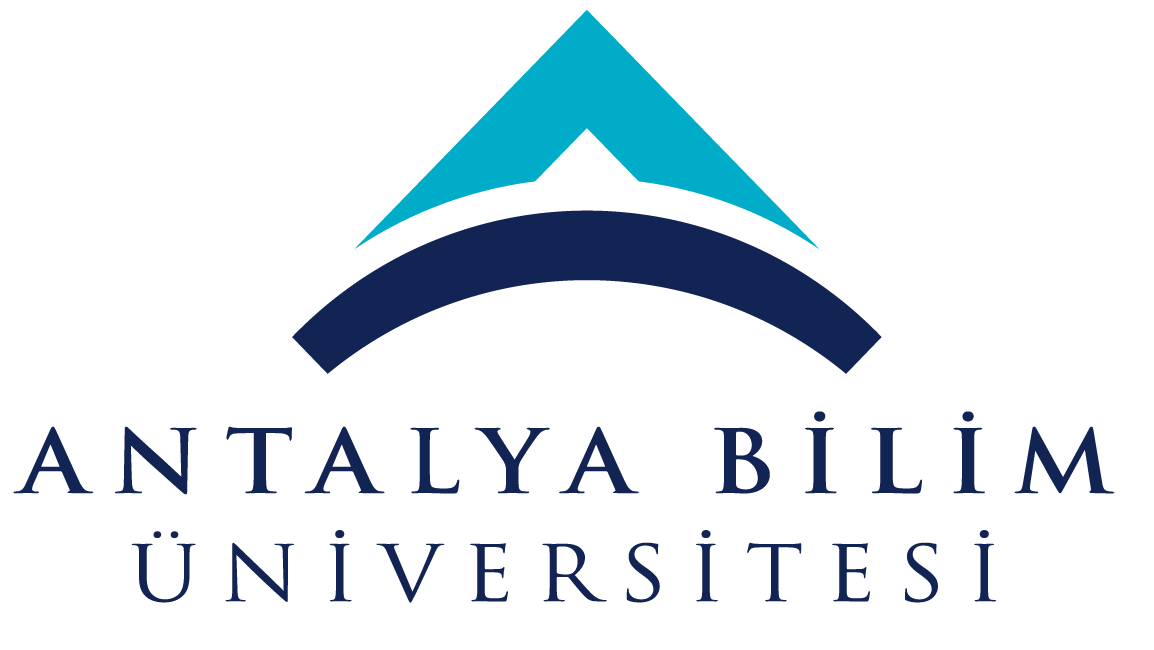 AKTS DERS TANITIM FORMUAKTS DERS TANITIM FORMUAKTS DERS TANITIM FORMUAKTS DERS TANITIM FORMUAKTS DERS TANITIM FORMUAKTS DERS TANITIM FORMUAKTS DERS TANITIM FORMUAKTS DERS TANITIM FORMUAKTS DERS TANITIM FORMUAKTS DERS TANITIM FORMUAKTS DERS TANITIM FORMUAKTS DERS TANITIM FORMUAKTS DERS TANITIM FORMUAKTS DERS TANITIM FORMUAKTS DERS TANITIM FORMUAKTS DERS TANITIM FORMUAKTS DERS TANITIM FORMUAKTS DERS TANITIM FORMUAKTS DERS TANITIM FORMUAKTS DERS TANITIM FORMUAKTS DERS TANITIM FORMUAKTS DERS TANITIM FORMUAKTS DERS TANITIM FORMUAKTS DERS TANITIM FORMUAKTS DERS TANITIM FORMUAKTS DERS TANITIM FORMU	I. BÖLÜM (Senato Onayı)	I. BÖLÜM (Senato Onayı)	I. BÖLÜM (Senato Onayı)	I. BÖLÜM (Senato Onayı)	I. BÖLÜM (Senato Onayı)	I. BÖLÜM (Senato Onayı)	I. BÖLÜM (Senato Onayı)	I. BÖLÜM (Senato Onayı)	I. BÖLÜM (Senato Onayı)	I. BÖLÜM (Senato Onayı)	I. BÖLÜM (Senato Onayı)	I. BÖLÜM (Senato Onayı)	I. BÖLÜM (Senato Onayı)	I. BÖLÜM (Senato Onayı)	I. BÖLÜM (Senato Onayı)	I. BÖLÜM (Senato Onayı)	I. BÖLÜM (Senato Onayı)	I. BÖLÜM (Senato Onayı)	I. BÖLÜM (Senato Onayı)	I. BÖLÜM (Senato Onayı)	I. BÖLÜM (Senato Onayı)	I. BÖLÜM (Senato Onayı)	I. BÖLÜM (Senato Onayı)	I. BÖLÜM (Senato Onayı)	I. BÖLÜM (Senato Onayı)	I. BÖLÜM (Senato Onayı)	I. BÖLÜM (Senato Onayı)Dersi Açan Fakülte /YOMühendislikMühendislikMühendislikMühendislikMühendislikMühendislikMühendislikMühendislikMühendislikMühendislikMühendislikMühendislikMühendislikMühendislikMühendislikMühendislikMühendislikMühendislikMühendislikMühendislikMühendislikMühendislikMühendislikMühendislikMühendislikMühendislikDersi Açan BölümElektrik Elektronik MühendisliğiElektrik Elektronik MühendisliğiElektrik Elektronik MühendisliğiElektrik Elektronik MühendisliğiElektrik Elektronik MühendisliğiElektrik Elektronik MühendisliğiElektrik Elektronik MühendisliğiElektrik Elektronik MühendisliğiElektrik Elektronik MühendisliğiElektrik Elektronik MühendisliğiElektrik Elektronik MühendisliğiElektrik Elektronik MühendisliğiElektrik Elektronik MühendisliğiElektrik Elektronik MühendisliğiElektrik Elektronik MühendisliğiElektrik Elektronik MühendisliğiElektrik Elektronik MühendisliğiElektrik Elektronik MühendisliğiElektrik Elektronik MühendisliğiElektrik Elektronik MühendisliğiElektrik Elektronik MühendisliğiElektrik Elektronik MühendisliğiElektrik Elektronik MühendisliğiElektrik Elektronik MühendisliğiElektrik Elektronik MühendisliğiElektrik Elektronik MühendisliğiDersi Alan Program (lar)Elektrik Elektronik MühendisliğiElektrik Elektronik MühendisliğiElektrik Elektronik MühendisliğiElektrik Elektronik MühendisliğiElektrik Elektronik MühendisliğiElektrik Elektronik MühendisliğiElektrik Elektronik MühendisliğiElektrik Elektronik MühendisliğiElektrik Elektronik MühendisliğiElektrik Elektronik MühendisliğiElektrik Elektronik MühendisliğiElektrik Elektronik MühendisliğiElektrik Elektronik MühendisliğiSeçmeliSeçmeliSeçmeliSeçmeliSeçmeliSeçmeliSeçmeliSeçmeliSeçmeliSeçmeliSeçmeliSeçmeliSeçmeliDersi Alan Program (lar)Bilgisayar MühendisliğiBilgisayar MühendisliğiBilgisayar MühendisliğiBilgisayar MühendisliğiBilgisayar MühendisliğiBilgisayar MühendisliğiBilgisayar MühendisliğiBilgisayar MühendisliğiBilgisayar MühendisliğiBilgisayar MühendisliğiBilgisayar MühendisliğiBilgisayar MühendisliğiBilgisayar MühendisliğiSeçmeliSeçmeliSeçmeliSeçmeliSeçmeliSeçmeliSeçmeliSeçmeliSeçmeliSeçmeliSeçmeliSeçmeliSeçmeliDersi Alan Program (lar)Ders KoduEE 441EE 441EE 441EE 441EE 441EE 441EE 441EE 441EE 441EE 441EE 441EE 441EE 441EE 441EE 441EE 441EE 441EE 441EE 441EE 441EE 441EE 441EE 441EE 441EE 441EE 441Ders AdıMikroişlemcilerMikroişlemcilerMikroişlemcilerMikroişlemcilerMikroişlemcilerMikroişlemcilerMikroişlemcilerMikroişlemcilerMikroişlemcilerMikroişlemcilerMikroişlemcilerMikroişlemcilerMikroişlemcilerMikroişlemcilerMikroişlemcilerMikroişlemcilerMikroişlemcilerMikroişlemcilerMikroişlemcilerMikroişlemcilerMikroişlemcilerMikroişlemcilerMikroişlemcilerMikroişlemcilerMikroişlemcilerMikroişlemcilerÖğretim diliİngilizceİngilizceİngilizceİngilizceİngilizceİngilizceİngilizceİngilizceİngilizceİngilizceİngilizceİngilizceİngilizceİngilizceİngilizceİngilizceİngilizceİngilizceİngilizceİngilizceİngilizceİngilizceİngilizceİngilizceİngilizceİngilizceDers TürüDersDersDersDersDersDersDersDersDersDersDersDersDersDersDersDersDersDersDersDersDersDersDersDersDersDersDers SeviyesiLisansLisansLisansLisansLisansLisansLisansLisansLisansLisansLisansLisansLisansLisansLisansLisansLisansLisansLisansLisansLisansLisansLisansLisansLisansLisansHaftalık Ders SaatiDers: 3Ders: 3Ders: 3Ders: 3Ders: 3Ders: 3Lab: Lab: Lab: Lab: Uygulama: Uygulama: Uygulama: Uygulama: Uygulama: Uygulama: Uygulama: Diğer: Diğer: Diğer: Diğer: Diğer: Diğer: Diğer: Diğer: Diğer: AKTS Kredisi66666666666666666666666666Notlandırma TürüHarf notuHarf notuHarf notuHarf notuHarf notuHarf notuHarf notuHarf notuHarf notuHarf notuHarf notuHarf notuHarf notuHarf notuHarf notuHarf notuHarf notuHarf notuHarf notuHarf notuHarf notuHarf notuHarf notuHarf notuHarf notuHarf notuÖn koşul/larCS 221 (Sayısal Sistemler)CS 221 (Sayısal Sistemler)CS 221 (Sayısal Sistemler)CS 221 (Sayısal Sistemler)CS 221 (Sayısal Sistemler)CS 221 (Sayısal Sistemler)CS 221 (Sayısal Sistemler)CS 221 (Sayısal Sistemler)CS 221 (Sayısal Sistemler)CS 221 (Sayısal Sistemler)CS 221 (Sayısal Sistemler)CS 221 (Sayısal Sistemler)CS 221 (Sayısal Sistemler)CS 221 (Sayısal Sistemler)CS 221 (Sayısal Sistemler)CS 221 (Sayısal Sistemler)CS 221 (Sayısal Sistemler)CS 221 (Sayısal Sistemler)CS 221 (Sayısal Sistemler)CS 221 (Sayısal Sistemler)CS 221 (Sayısal Sistemler)CS 221 (Sayısal Sistemler)CS 221 (Sayısal Sistemler)CS 221 (Sayısal Sistemler)CS 221 (Sayısal Sistemler)CS 221 (Sayısal Sistemler)Yan koşul/larKayıt Kısıtlaması--------------------------Dersin AmacıBu derste, mikroişlemci tabanlı sistemlerin tasarımı için gerekli olan temel donanım, arayüz oluşturma, hata ayıklama gibi teknikler kullanılarak, mikroişlemci tabanlı bir sistemin tasarımının yapılması, test edilmesi amaçlanmıştır.Bu derste, mikroişlemci tabanlı sistemlerin tasarımı için gerekli olan temel donanım, arayüz oluşturma, hata ayıklama gibi teknikler kullanılarak, mikroişlemci tabanlı bir sistemin tasarımının yapılması, test edilmesi amaçlanmıştır.Bu derste, mikroişlemci tabanlı sistemlerin tasarımı için gerekli olan temel donanım, arayüz oluşturma, hata ayıklama gibi teknikler kullanılarak, mikroişlemci tabanlı bir sistemin tasarımının yapılması, test edilmesi amaçlanmıştır.Bu derste, mikroişlemci tabanlı sistemlerin tasarımı için gerekli olan temel donanım, arayüz oluşturma, hata ayıklama gibi teknikler kullanılarak, mikroişlemci tabanlı bir sistemin tasarımının yapılması, test edilmesi amaçlanmıştır.Bu derste, mikroişlemci tabanlı sistemlerin tasarımı için gerekli olan temel donanım, arayüz oluşturma, hata ayıklama gibi teknikler kullanılarak, mikroişlemci tabanlı bir sistemin tasarımının yapılması, test edilmesi amaçlanmıştır.Bu derste, mikroişlemci tabanlı sistemlerin tasarımı için gerekli olan temel donanım, arayüz oluşturma, hata ayıklama gibi teknikler kullanılarak, mikroişlemci tabanlı bir sistemin tasarımının yapılması, test edilmesi amaçlanmıştır.Bu derste, mikroişlemci tabanlı sistemlerin tasarımı için gerekli olan temel donanım, arayüz oluşturma, hata ayıklama gibi teknikler kullanılarak, mikroişlemci tabanlı bir sistemin tasarımının yapılması, test edilmesi amaçlanmıştır.Bu derste, mikroişlemci tabanlı sistemlerin tasarımı için gerekli olan temel donanım, arayüz oluşturma, hata ayıklama gibi teknikler kullanılarak, mikroişlemci tabanlı bir sistemin tasarımının yapılması, test edilmesi amaçlanmıştır.Bu derste, mikroişlemci tabanlı sistemlerin tasarımı için gerekli olan temel donanım, arayüz oluşturma, hata ayıklama gibi teknikler kullanılarak, mikroişlemci tabanlı bir sistemin tasarımının yapılması, test edilmesi amaçlanmıştır.Bu derste, mikroişlemci tabanlı sistemlerin tasarımı için gerekli olan temel donanım, arayüz oluşturma, hata ayıklama gibi teknikler kullanılarak, mikroişlemci tabanlı bir sistemin tasarımının yapılması, test edilmesi amaçlanmıştır.Bu derste, mikroişlemci tabanlı sistemlerin tasarımı için gerekli olan temel donanım, arayüz oluşturma, hata ayıklama gibi teknikler kullanılarak, mikroişlemci tabanlı bir sistemin tasarımının yapılması, test edilmesi amaçlanmıştır.Bu derste, mikroişlemci tabanlı sistemlerin tasarımı için gerekli olan temel donanım, arayüz oluşturma, hata ayıklama gibi teknikler kullanılarak, mikroişlemci tabanlı bir sistemin tasarımının yapılması, test edilmesi amaçlanmıştır.Bu derste, mikroişlemci tabanlı sistemlerin tasarımı için gerekli olan temel donanım, arayüz oluşturma, hata ayıklama gibi teknikler kullanılarak, mikroişlemci tabanlı bir sistemin tasarımının yapılması, test edilmesi amaçlanmıştır.Bu derste, mikroişlemci tabanlı sistemlerin tasarımı için gerekli olan temel donanım, arayüz oluşturma, hata ayıklama gibi teknikler kullanılarak, mikroişlemci tabanlı bir sistemin tasarımının yapılması, test edilmesi amaçlanmıştır.Bu derste, mikroişlemci tabanlı sistemlerin tasarımı için gerekli olan temel donanım, arayüz oluşturma, hata ayıklama gibi teknikler kullanılarak, mikroişlemci tabanlı bir sistemin tasarımının yapılması, test edilmesi amaçlanmıştır.Bu derste, mikroişlemci tabanlı sistemlerin tasarımı için gerekli olan temel donanım, arayüz oluşturma, hata ayıklama gibi teknikler kullanılarak, mikroişlemci tabanlı bir sistemin tasarımının yapılması, test edilmesi amaçlanmıştır.Bu derste, mikroişlemci tabanlı sistemlerin tasarımı için gerekli olan temel donanım, arayüz oluşturma, hata ayıklama gibi teknikler kullanılarak, mikroişlemci tabanlı bir sistemin tasarımının yapılması, test edilmesi amaçlanmıştır.Bu derste, mikroişlemci tabanlı sistemlerin tasarımı için gerekli olan temel donanım, arayüz oluşturma, hata ayıklama gibi teknikler kullanılarak, mikroişlemci tabanlı bir sistemin tasarımının yapılması, test edilmesi amaçlanmıştır.Bu derste, mikroişlemci tabanlı sistemlerin tasarımı için gerekli olan temel donanım, arayüz oluşturma, hata ayıklama gibi teknikler kullanılarak, mikroişlemci tabanlı bir sistemin tasarımının yapılması, test edilmesi amaçlanmıştır.Bu derste, mikroişlemci tabanlı sistemlerin tasarımı için gerekli olan temel donanım, arayüz oluşturma, hata ayıklama gibi teknikler kullanılarak, mikroişlemci tabanlı bir sistemin tasarımının yapılması, test edilmesi amaçlanmıştır.Bu derste, mikroişlemci tabanlı sistemlerin tasarımı için gerekli olan temel donanım, arayüz oluşturma, hata ayıklama gibi teknikler kullanılarak, mikroişlemci tabanlı bir sistemin tasarımının yapılması, test edilmesi amaçlanmıştır.Bu derste, mikroişlemci tabanlı sistemlerin tasarımı için gerekli olan temel donanım, arayüz oluşturma, hata ayıklama gibi teknikler kullanılarak, mikroişlemci tabanlı bir sistemin tasarımının yapılması, test edilmesi amaçlanmıştır.Bu derste, mikroişlemci tabanlı sistemlerin tasarımı için gerekli olan temel donanım, arayüz oluşturma, hata ayıklama gibi teknikler kullanılarak, mikroişlemci tabanlı bir sistemin tasarımının yapılması, test edilmesi amaçlanmıştır.Bu derste, mikroişlemci tabanlı sistemlerin tasarımı için gerekli olan temel donanım, arayüz oluşturma, hata ayıklama gibi teknikler kullanılarak, mikroişlemci tabanlı bir sistemin tasarımının yapılması, test edilmesi amaçlanmıştır.Bu derste, mikroişlemci tabanlı sistemlerin tasarımı için gerekli olan temel donanım, arayüz oluşturma, hata ayıklama gibi teknikler kullanılarak, mikroişlemci tabanlı bir sistemin tasarımının yapılması, test edilmesi amaçlanmıştır.Bu derste, mikroişlemci tabanlı sistemlerin tasarımı için gerekli olan temel donanım, arayüz oluşturma, hata ayıklama gibi teknikler kullanılarak, mikroişlemci tabanlı bir sistemin tasarımının yapılması, test edilmesi amaçlanmıştır.Ders İçeriğiMimari ve organizasyon, veri yolu mimarisi, türleri ve arabelleğe  alma teknikleri, seri ve parallel iletişim, çevre birimleri denetleyicisi ve programlama, mikroişlemci tabanlı bir sistemin tasarımının uygulanması, test edilmesi ve raporlanmasıMimari ve organizasyon, veri yolu mimarisi, türleri ve arabelleğe  alma teknikleri, seri ve parallel iletişim, çevre birimleri denetleyicisi ve programlama, mikroişlemci tabanlı bir sistemin tasarımının uygulanması, test edilmesi ve raporlanmasıMimari ve organizasyon, veri yolu mimarisi, türleri ve arabelleğe  alma teknikleri, seri ve parallel iletişim, çevre birimleri denetleyicisi ve programlama, mikroişlemci tabanlı bir sistemin tasarımının uygulanması, test edilmesi ve raporlanmasıMimari ve organizasyon, veri yolu mimarisi, türleri ve arabelleğe  alma teknikleri, seri ve parallel iletişim, çevre birimleri denetleyicisi ve programlama, mikroişlemci tabanlı bir sistemin tasarımının uygulanması, test edilmesi ve raporlanmasıMimari ve organizasyon, veri yolu mimarisi, türleri ve arabelleğe  alma teknikleri, seri ve parallel iletişim, çevre birimleri denetleyicisi ve programlama, mikroişlemci tabanlı bir sistemin tasarımının uygulanması, test edilmesi ve raporlanmasıMimari ve organizasyon, veri yolu mimarisi, türleri ve arabelleğe  alma teknikleri, seri ve parallel iletişim, çevre birimleri denetleyicisi ve programlama, mikroişlemci tabanlı bir sistemin tasarımının uygulanması, test edilmesi ve raporlanmasıMimari ve organizasyon, veri yolu mimarisi, türleri ve arabelleğe  alma teknikleri, seri ve parallel iletişim, çevre birimleri denetleyicisi ve programlama, mikroişlemci tabanlı bir sistemin tasarımının uygulanması, test edilmesi ve raporlanmasıMimari ve organizasyon, veri yolu mimarisi, türleri ve arabelleğe  alma teknikleri, seri ve parallel iletişim, çevre birimleri denetleyicisi ve programlama, mikroişlemci tabanlı bir sistemin tasarımının uygulanması, test edilmesi ve raporlanmasıMimari ve organizasyon, veri yolu mimarisi, türleri ve arabelleğe  alma teknikleri, seri ve parallel iletişim, çevre birimleri denetleyicisi ve programlama, mikroişlemci tabanlı bir sistemin tasarımının uygulanması, test edilmesi ve raporlanmasıMimari ve organizasyon, veri yolu mimarisi, türleri ve arabelleğe  alma teknikleri, seri ve parallel iletişim, çevre birimleri denetleyicisi ve programlama, mikroişlemci tabanlı bir sistemin tasarımının uygulanması, test edilmesi ve raporlanmasıMimari ve organizasyon, veri yolu mimarisi, türleri ve arabelleğe  alma teknikleri, seri ve parallel iletişim, çevre birimleri denetleyicisi ve programlama, mikroişlemci tabanlı bir sistemin tasarımının uygulanması, test edilmesi ve raporlanmasıMimari ve organizasyon, veri yolu mimarisi, türleri ve arabelleğe  alma teknikleri, seri ve parallel iletişim, çevre birimleri denetleyicisi ve programlama, mikroişlemci tabanlı bir sistemin tasarımının uygulanması, test edilmesi ve raporlanmasıMimari ve organizasyon, veri yolu mimarisi, türleri ve arabelleğe  alma teknikleri, seri ve parallel iletişim, çevre birimleri denetleyicisi ve programlama, mikroişlemci tabanlı bir sistemin tasarımının uygulanması, test edilmesi ve raporlanmasıMimari ve organizasyon, veri yolu mimarisi, türleri ve arabelleğe  alma teknikleri, seri ve parallel iletişim, çevre birimleri denetleyicisi ve programlama, mikroişlemci tabanlı bir sistemin tasarımının uygulanması, test edilmesi ve raporlanmasıMimari ve organizasyon, veri yolu mimarisi, türleri ve arabelleğe  alma teknikleri, seri ve parallel iletişim, çevre birimleri denetleyicisi ve programlama, mikroişlemci tabanlı bir sistemin tasarımının uygulanması, test edilmesi ve raporlanmasıMimari ve organizasyon, veri yolu mimarisi, türleri ve arabelleğe  alma teknikleri, seri ve parallel iletişim, çevre birimleri denetleyicisi ve programlama, mikroişlemci tabanlı bir sistemin tasarımının uygulanması, test edilmesi ve raporlanmasıMimari ve organizasyon, veri yolu mimarisi, türleri ve arabelleğe  alma teknikleri, seri ve parallel iletişim, çevre birimleri denetleyicisi ve programlama, mikroişlemci tabanlı bir sistemin tasarımının uygulanması, test edilmesi ve raporlanmasıMimari ve organizasyon, veri yolu mimarisi, türleri ve arabelleğe  alma teknikleri, seri ve parallel iletişim, çevre birimleri denetleyicisi ve programlama, mikroişlemci tabanlı bir sistemin tasarımının uygulanması, test edilmesi ve raporlanmasıMimari ve organizasyon, veri yolu mimarisi, türleri ve arabelleğe  alma teknikleri, seri ve parallel iletişim, çevre birimleri denetleyicisi ve programlama, mikroişlemci tabanlı bir sistemin tasarımının uygulanması, test edilmesi ve raporlanmasıMimari ve organizasyon, veri yolu mimarisi, türleri ve arabelleğe  alma teknikleri, seri ve parallel iletişim, çevre birimleri denetleyicisi ve programlama, mikroişlemci tabanlı bir sistemin tasarımının uygulanması, test edilmesi ve raporlanmasıMimari ve organizasyon, veri yolu mimarisi, türleri ve arabelleğe  alma teknikleri, seri ve parallel iletişim, çevre birimleri denetleyicisi ve programlama, mikroişlemci tabanlı bir sistemin tasarımının uygulanması, test edilmesi ve raporlanmasıMimari ve organizasyon, veri yolu mimarisi, türleri ve arabelleğe  alma teknikleri, seri ve parallel iletişim, çevre birimleri denetleyicisi ve programlama, mikroişlemci tabanlı bir sistemin tasarımının uygulanması, test edilmesi ve raporlanmasıMimari ve organizasyon, veri yolu mimarisi, türleri ve arabelleğe  alma teknikleri, seri ve parallel iletişim, çevre birimleri denetleyicisi ve programlama, mikroişlemci tabanlı bir sistemin tasarımının uygulanması, test edilmesi ve raporlanmasıMimari ve organizasyon, veri yolu mimarisi, türleri ve arabelleğe  alma teknikleri, seri ve parallel iletişim, çevre birimleri denetleyicisi ve programlama, mikroişlemci tabanlı bir sistemin tasarımının uygulanması, test edilmesi ve raporlanmasıMimari ve organizasyon, veri yolu mimarisi, türleri ve arabelleğe  alma teknikleri, seri ve parallel iletişim, çevre birimleri denetleyicisi ve programlama, mikroişlemci tabanlı bir sistemin tasarımının uygulanması, test edilmesi ve raporlanmasıMimari ve organizasyon, veri yolu mimarisi, türleri ve arabelleğe  alma teknikleri, seri ve parallel iletişim, çevre birimleri denetleyicisi ve programlama, mikroişlemci tabanlı bir sistemin tasarımının uygulanması, test edilmesi ve raporlanmasıÖğrenim ÇıktılarıÖÇ1ÖÇ1Mikroişlemcilerin ve mikro denetleyicilerin iç yapılarını açıklamaMikroişlemcilerin ve mikro denetleyicilerin iç yapılarını açıklamaMikroişlemcilerin ve mikro denetleyicilerin iç yapılarını açıklamaMikroişlemcilerin ve mikro denetleyicilerin iç yapılarını açıklamaMikroişlemcilerin ve mikro denetleyicilerin iç yapılarını açıklamaMikroişlemcilerin ve mikro denetleyicilerin iç yapılarını açıklamaMikroişlemcilerin ve mikro denetleyicilerin iç yapılarını açıklamaMikroişlemcilerin ve mikro denetleyicilerin iç yapılarını açıklamaMikroişlemcilerin ve mikro denetleyicilerin iç yapılarını açıklamaMikroişlemcilerin ve mikro denetleyicilerin iç yapılarını açıklamaMikroişlemcilerin ve mikro denetleyicilerin iç yapılarını açıklamaMikroişlemcilerin ve mikro denetleyicilerin iç yapılarını açıklamaMikroişlemcilerin ve mikro denetleyicilerin iç yapılarını açıklamaMikroişlemcilerin ve mikro denetleyicilerin iç yapılarını açıklamaMikroişlemcilerin ve mikro denetleyicilerin iç yapılarını açıklamaMikroişlemcilerin ve mikro denetleyicilerin iç yapılarını açıklamaMikroişlemcilerin ve mikro denetleyicilerin iç yapılarını açıklamaMikroişlemcilerin ve mikro denetleyicilerin iç yapılarını açıklamaMikroişlemcilerin ve mikro denetleyicilerin iç yapılarını açıklamaMikroişlemcilerin ve mikro denetleyicilerin iç yapılarını açıklamaMikroişlemcilerin ve mikro denetleyicilerin iç yapılarını açıklamaMikroişlemcilerin ve mikro denetleyicilerin iç yapılarını açıklamaMikroişlemcilerin ve mikro denetleyicilerin iç yapılarını açıklamaMikroişlemcilerin ve mikro denetleyicilerin iç yapılarını açıklamaÖğrenim ÇıktılarıÖÇ2ÖÇ2x86 mikroişlemci ailesi için uygulama arayüzü geliştirmex86 mikroişlemci ailesi için uygulama arayüzü geliştirmex86 mikroişlemci ailesi için uygulama arayüzü geliştirmex86 mikroişlemci ailesi için uygulama arayüzü geliştirmex86 mikroişlemci ailesi için uygulama arayüzü geliştirmex86 mikroişlemci ailesi için uygulama arayüzü geliştirmex86 mikroişlemci ailesi için uygulama arayüzü geliştirmex86 mikroişlemci ailesi için uygulama arayüzü geliştirmex86 mikroişlemci ailesi için uygulama arayüzü geliştirmex86 mikroişlemci ailesi için uygulama arayüzü geliştirmex86 mikroişlemci ailesi için uygulama arayüzü geliştirmex86 mikroişlemci ailesi için uygulama arayüzü geliştirmex86 mikroişlemci ailesi için uygulama arayüzü geliştirmex86 mikroişlemci ailesi için uygulama arayüzü geliştirmex86 mikroişlemci ailesi için uygulama arayüzü geliştirmex86 mikroişlemci ailesi için uygulama arayüzü geliştirmex86 mikroişlemci ailesi için uygulama arayüzü geliştirmex86 mikroişlemci ailesi için uygulama arayüzü geliştirmex86 mikroişlemci ailesi için uygulama arayüzü geliştirmex86 mikroişlemci ailesi için uygulama arayüzü geliştirmex86 mikroişlemci ailesi için uygulama arayüzü geliştirmex86 mikroişlemci ailesi için uygulama arayüzü geliştirmex86 mikroişlemci ailesi için uygulama arayüzü geliştirmex86 mikroişlemci ailesi için uygulama arayüzü geliştirmeÖğrenim ÇıktılarıÖÇ3ÖÇ3Assembly programlama dili; 8086 ve 8051 mimarilerini kullanmaAssembly programlama dili; 8086 ve 8051 mimarilerini kullanmaAssembly programlama dili; 8086 ve 8051 mimarilerini kullanmaAssembly programlama dili; 8086 ve 8051 mimarilerini kullanmaAssembly programlama dili; 8086 ve 8051 mimarilerini kullanmaAssembly programlama dili; 8086 ve 8051 mimarilerini kullanmaAssembly programlama dili; 8086 ve 8051 mimarilerini kullanmaAssembly programlama dili; 8086 ve 8051 mimarilerini kullanmaAssembly programlama dili; 8086 ve 8051 mimarilerini kullanmaAssembly programlama dili; 8086 ve 8051 mimarilerini kullanmaAssembly programlama dili; 8086 ve 8051 mimarilerini kullanmaAssembly programlama dili; 8086 ve 8051 mimarilerini kullanmaAssembly programlama dili; 8086 ve 8051 mimarilerini kullanmaAssembly programlama dili; 8086 ve 8051 mimarilerini kullanmaAssembly programlama dili; 8086 ve 8051 mimarilerini kullanmaAssembly programlama dili; 8086 ve 8051 mimarilerini kullanmaAssembly programlama dili; 8086 ve 8051 mimarilerini kullanmaAssembly programlama dili; 8086 ve 8051 mimarilerini kullanmaAssembly programlama dili; 8086 ve 8051 mimarilerini kullanmaAssembly programlama dili; 8086 ve 8051 mimarilerini kullanmaAssembly programlama dili; 8086 ve 8051 mimarilerini kullanmaAssembly programlama dili; 8086 ve 8051 mimarilerini kullanmaAssembly programlama dili; 8086 ve 8051 mimarilerini kullanmaAssembly programlama dili; 8086 ve 8051 mimarilerini kullanmaÖğrenim ÇıktılarıÖÇ4ÖÇ4Programların ve program parçalarının çalışma zamanlarını hesaplamaProgramların ve program parçalarının çalışma zamanlarını hesaplamaProgramların ve program parçalarının çalışma zamanlarını hesaplamaProgramların ve program parçalarının çalışma zamanlarını hesaplamaProgramların ve program parçalarının çalışma zamanlarını hesaplamaProgramların ve program parçalarının çalışma zamanlarını hesaplamaProgramların ve program parçalarının çalışma zamanlarını hesaplamaProgramların ve program parçalarının çalışma zamanlarını hesaplamaProgramların ve program parçalarının çalışma zamanlarını hesaplamaProgramların ve program parçalarının çalışma zamanlarını hesaplamaProgramların ve program parçalarının çalışma zamanlarını hesaplamaProgramların ve program parçalarının çalışma zamanlarını hesaplamaProgramların ve program parçalarının çalışma zamanlarını hesaplamaProgramların ve program parçalarının çalışma zamanlarını hesaplamaProgramların ve program parçalarının çalışma zamanlarını hesaplamaProgramların ve program parçalarının çalışma zamanlarını hesaplamaProgramların ve program parçalarının çalışma zamanlarını hesaplamaProgramların ve program parçalarının çalışma zamanlarını hesaplamaProgramların ve program parçalarının çalışma zamanlarını hesaplamaProgramların ve program parçalarının çalışma zamanlarını hesaplamaProgramların ve program parçalarının çalışma zamanlarını hesaplamaProgramların ve program parçalarının çalışma zamanlarını hesaplamaProgramların ve program parçalarının çalışma zamanlarını hesaplamaProgramların ve program parçalarının çalışma zamanlarını hesaplamaÖğrenim ÇıktılarıÖÇ5ÖÇ5Mikroişlemcilerde ve mikro denetleyicilerde arayüz oluşturmaMikroişlemcilerde ve mikro denetleyicilerde arayüz oluşturmaMikroişlemcilerde ve mikro denetleyicilerde arayüz oluşturmaMikroişlemcilerde ve mikro denetleyicilerde arayüz oluşturmaMikroişlemcilerde ve mikro denetleyicilerde arayüz oluşturmaMikroişlemcilerde ve mikro denetleyicilerde arayüz oluşturmaMikroişlemcilerde ve mikro denetleyicilerde arayüz oluşturmaMikroişlemcilerde ve mikro denetleyicilerde arayüz oluşturmaMikroişlemcilerde ve mikro denetleyicilerde arayüz oluşturmaMikroişlemcilerde ve mikro denetleyicilerde arayüz oluşturmaMikroişlemcilerde ve mikro denetleyicilerde arayüz oluşturmaMikroişlemcilerde ve mikro denetleyicilerde arayüz oluşturmaMikroişlemcilerde ve mikro denetleyicilerde arayüz oluşturmaMikroişlemcilerde ve mikro denetleyicilerde arayüz oluşturmaMikroişlemcilerde ve mikro denetleyicilerde arayüz oluşturmaMikroişlemcilerde ve mikro denetleyicilerde arayüz oluşturmaMikroişlemcilerde ve mikro denetleyicilerde arayüz oluşturmaMikroişlemcilerde ve mikro denetleyicilerde arayüz oluşturmaMikroişlemcilerde ve mikro denetleyicilerde arayüz oluşturmaMikroişlemcilerde ve mikro denetleyicilerde arayüz oluşturmaMikroişlemcilerde ve mikro denetleyicilerde arayüz oluşturmaMikroişlemcilerde ve mikro denetleyicilerde arayüz oluşturmaMikroişlemcilerde ve mikro denetleyicilerde arayüz oluşturmaMikroişlemcilerde ve mikro denetleyicilerde arayüz oluşturmaÖğrenim ÇıktılarıÖÇ6ÖÇ6Gömülü sistem tasarımıGömülü sistem tasarımıGömülü sistem tasarımıGömülü sistem tasarımıGömülü sistem tasarımıGömülü sistem tasarımıGömülü sistem tasarımıGömülü sistem tasarımıGömülü sistem tasarımıGömülü sistem tasarımıGömülü sistem tasarımıGömülü sistem tasarımıGömülü sistem tasarımıGömülü sistem tasarımıGömülü sistem tasarımıGömülü sistem tasarımıGömülü sistem tasarımıGömülü sistem tasarımıGömülü sistem tasarımıGömülü sistem tasarımıGömülü sistem tasarımıGömülü sistem tasarımıGömülü sistem tasarımıGömülü sistem tasarımıII. BÖLÜM (Fakülte Kurulu Onayı)II. BÖLÜM (Fakülte Kurulu Onayı)II. BÖLÜM (Fakülte Kurulu Onayı)II. BÖLÜM (Fakülte Kurulu Onayı)II. BÖLÜM (Fakülte Kurulu Onayı)II. BÖLÜM (Fakülte Kurulu Onayı)II. BÖLÜM (Fakülte Kurulu Onayı)II. BÖLÜM (Fakülte Kurulu Onayı)II. BÖLÜM (Fakülte Kurulu Onayı)II. BÖLÜM (Fakülte Kurulu Onayı)II. BÖLÜM (Fakülte Kurulu Onayı)II. BÖLÜM (Fakülte Kurulu Onayı)II. BÖLÜM (Fakülte Kurulu Onayı)II. BÖLÜM (Fakülte Kurulu Onayı)II. BÖLÜM (Fakülte Kurulu Onayı)II. BÖLÜM (Fakülte Kurulu Onayı)II. BÖLÜM (Fakülte Kurulu Onayı)II. BÖLÜM (Fakülte Kurulu Onayı)II. BÖLÜM (Fakülte Kurulu Onayı)II. BÖLÜM (Fakülte Kurulu Onayı)II. BÖLÜM (Fakülte Kurulu Onayı)II. BÖLÜM (Fakülte Kurulu Onayı)II. BÖLÜM (Fakülte Kurulu Onayı)II. BÖLÜM (Fakülte Kurulu Onayı)II. BÖLÜM (Fakülte Kurulu Onayı)II. BÖLÜM (Fakülte Kurulu Onayı)II. BÖLÜM (Fakülte Kurulu Onayı)Temel ÇıktılarProgram ÇıktılarıProgram ÇıktılarıProgram ÇıktılarıProgram ÇıktılarıProgram ÇıktılarıProgram ÇıktılarıProgram ÇıktılarıProgram ÇıktılarıProgram ÇıktılarıProgram ÇıktılarıÖÇ1ÖÇ1ÖÇ1ÖÇ2ÖÇ2ÖÇ2ÖÇ3ÖÇ3ÖÇ4ÖÇ4ÖÇ5ÖÇ5ÖÇ5ÖÇ6Temel ÇıktılarPÇ1PÇ1Türkçe ve İngilizce sözlü, yazılı ve görsel yöntemlerle etkin iletişim kurma rapor yazma ve sunum yapma  becerisi.Türkçe ve İngilizce sözlü, yazılı ve görsel yöntemlerle etkin iletişim kurma rapor yazma ve sunum yapma  becerisi.Türkçe ve İngilizce sözlü, yazılı ve görsel yöntemlerle etkin iletişim kurma rapor yazma ve sunum yapma  becerisi.Türkçe ve İngilizce sözlü, yazılı ve görsel yöntemlerle etkin iletişim kurma rapor yazma ve sunum yapma  becerisi.Türkçe ve İngilizce sözlü, yazılı ve görsel yöntemlerle etkin iletişim kurma rapor yazma ve sunum yapma  becerisi.Türkçe ve İngilizce sözlü, yazılı ve görsel yöntemlerle etkin iletişim kurma rapor yazma ve sunum yapma  becerisi.Türkçe ve İngilizce sözlü, yazılı ve görsel yöntemlerle etkin iletişim kurma rapor yazma ve sunum yapma  becerisi.Türkçe ve İngilizce sözlü, yazılı ve görsel yöntemlerle etkin iletişim kurma rapor yazma ve sunum yapma  becerisi.Türkçe ve İngilizce sözlü, yazılı ve görsel yöntemlerle etkin iletişim kurma rapor yazma ve sunum yapma  becerisi.Türkçe ve İngilizce sözlü, yazılı ve görsel yöntemlerle etkin iletişim kurma rapor yazma ve sunum yapma  becerisi.Temel ÇıktılarPÇ2PÇ2Hem bireysel hem de disiplin içi ve çok disiplinli takımlarda etkin biçimde çalışabilme becerisi.Hem bireysel hem de disiplin içi ve çok disiplinli takımlarda etkin biçimde çalışabilme becerisi.Hem bireysel hem de disiplin içi ve çok disiplinli takımlarda etkin biçimde çalışabilme becerisi.Hem bireysel hem de disiplin içi ve çok disiplinli takımlarda etkin biçimde çalışabilme becerisi.Hem bireysel hem de disiplin içi ve çok disiplinli takımlarda etkin biçimde çalışabilme becerisi.Hem bireysel hem de disiplin içi ve çok disiplinli takımlarda etkin biçimde çalışabilme becerisi.Hem bireysel hem de disiplin içi ve çok disiplinli takımlarda etkin biçimde çalışabilme becerisi.Hem bireysel hem de disiplin içi ve çok disiplinli takımlarda etkin biçimde çalışabilme becerisi.Hem bireysel hem de disiplin içi ve çok disiplinli takımlarda etkin biçimde çalışabilme becerisi.Hem bireysel hem de disiplin içi ve çok disiplinli takımlarda etkin biçimde çalışabilme becerisi.Temel ÇıktılarPÇ3PÇ3Yaşam boyu öğrenmenin gerekliliği bilinci ve bilgiye erişebilme, bilim ve teknolojideki gelişmeleri izleme ve kendini sürekli yenileme becerisi.Yaşam boyu öğrenmenin gerekliliği bilinci ve bilgiye erişebilme, bilim ve teknolojideki gelişmeleri izleme ve kendini sürekli yenileme becerisi.Yaşam boyu öğrenmenin gerekliliği bilinci ve bilgiye erişebilme, bilim ve teknolojideki gelişmeleri izleme ve kendini sürekli yenileme becerisi.Yaşam boyu öğrenmenin gerekliliği bilinci ve bilgiye erişebilme, bilim ve teknolojideki gelişmeleri izleme ve kendini sürekli yenileme becerisi.Yaşam boyu öğrenmenin gerekliliği bilinci ve bilgiye erişebilme, bilim ve teknolojideki gelişmeleri izleme ve kendini sürekli yenileme becerisi.Yaşam boyu öğrenmenin gerekliliği bilinci ve bilgiye erişebilme, bilim ve teknolojideki gelişmeleri izleme ve kendini sürekli yenileme becerisi.Yaşam boyu öğrenmenin gerekliliği bilinci ve bilgiye erişebilme, bilim ve teknolojideki gelişmeleri izleme ve kendini sürekli yenileme becerisi.Yaşam boyu öğrenmenin gerekliliği bilinci ve bilgiye erişebilme, bilim ve teknolojideki gelişmeleri izleme ve kendini sürekli yenileme becerisi.Yaşam boyu öğrenmenin gerekliliği bilinci ve bilgiye erişebilme, bilim ve teknolojideki gelişmeleri izleme ve kendini sürekli yenileme becerisi.Yaşam boyu öğrenmenin gerekliliği bilinci ve bilgiye erişebilme, bilim ve teknolojideki gelişmeleri izleme ve kendini sürekli yenileme becerisi.Temel ÇıktılarPÇ4PÇ4Proje yönetimi , risk yönetimi, yenilikçilik ve değişiklik yönetimi, girişimcilik, ve sürdürülebilir kalkınma hakkında bilgi.Proje yönetimi , risk yönetimi, yenilikçilik ve değişiklik yönetimi, girişimcilik, ve sürdürülebilir kalkınma hakkında bilgi.Proje yönetimi , risk yönetimi, yenilikçilik ve değişiklik yönetimi, girişimcilik, ve sürdürülebilir kalkınma hakkında bilgi.Proje yönetimi , risk yönetimi, yenilikçilik ve değişiklik yönetimi, girişimcilik, ve sürdürülebilir kalkınma hakkında bilgi.Proje yönetimi , risk yönetimi, yenilikçilik ve değişiklik yönetimi, girişimcilik, ve sürdürülebilir kalkınma hakkında bilgi.Proje yönetimi , risk yönetimi, yenilikçilik ve değişiklik yönetimi, girişimcilik, ve sürdürülebilir kalkınma hakkında bilgi.Proje yönetimi , risk yönetimi, yenilikçilik ve değişiklik yönetimi, girişimcilik, ve sürdürülebilir kalkınma hakkında bilgi.Proje yönetimi , risk yönetimi, yenilikçilik ve değişiklik yönetimi, girişimcilik, ve sürdürülebilir kalkınma hakkında bilgi.Proje yönetimi , risk yönetimi, yenilikçilik ve değişiklik yönetimi, girişimcilik, ve sürdürülebilir kalkınma hakkında bilgi.Proje yönetimi , risk yönetimi, yenilikçilik ve değişiklik yönetimi, girişimcilik, ve sürdürülebilir kalkınma hakkında bilgi.Temel ÇıktılarPÇ5PÇ5Sektörler hakkında farkındalık  ve iş planı hazırlama becerisi .Sektörler hakkında farkındalık  ve iş planı hazırlama becerisi .Sektörler hakkında farkındalık  ve iş planı hazırlama becerisi .Sektörler hakkında farkındalık  ve iş planı hazırlama becerisi .Sektörler hakkında farkındalık  ve iş planı hazırlama becerisi .Sektörler hakkında farkındalık  ve iş planı hazırlama becerisi .Sektörler hakkında farkındalık  ve iş planı hazırlama becerisi .Sektörler hakkında farkındalık  ve iş planı hazırlama becerisi .Sektörler hakkında farkındalık  ve iş planı hazırlama becerisi .Sektörler hakkında farkındalık  ve iş planı hazırlama becerisi .Temel ÇıktılarPÇ6PÇ6Mesleki ve etik sorumluluk bilinci  ve etik ilkelerine uygun davranma.Mesleki ve etik sorumluluk bilinci  ve etik ilkelerine uygun davranma.Mesleki ve etik sorumluluk bilinci  ve etik ilkelerine uygun davranma.Mesleki ve etik sorumluluk bilinci  ve etik ilkelerine uygun davranma.Mesleki ve etik sorumluluk bilinci  ve etik ilkelerine uygun davranma.Mesleki ve etik sorumluluk bilinci  ve etik ilkelerine uygun davranma.Mesleki ve etik sorumluluk bilinci  ve etik ilkelerine uygun davranma.Mesleki ve etik sorumluluk bilinci  ve etik ilkelerine uygun davranma.Mesleki ve etik sorumluluk bilinci  ve etik ilkelerine uygun davranma.Mesleki ve etik sorumluluk bilinci  ve etik ilkelerine uygun davranma.Fakülte/YO ÇıktılarıPÇ7PÇ7Mühendislik uygulamaları için gerekli olan modern teknik ve araçları geliştirme, seçme ve kullanma becerisi; bilişim teknolojilerini etkin bir şekilde kullanma becerisi.Mühendislik uygulamaları için gerekli olan modern teknik ve araçları geliştirme, seçme ve kullanma becerisi; bilişim teknolojilerini etkin bir şekilde kullanma becerisi.Mühendislik uygulamaları için gerekli olan modern teknik ve araçları geliştirme, seçme ve kullanma becerisi; bilişim teknolojilerini etkin bir şekilde kullanma becerisi.Mühendislik uygulamaları için gerekli olan modern teknik ve araçları geliştirme, seçme ve kullanma becerisi; bilişim teknolojilerini etkin bir şekilde kullanma becerisi.Mühendislik uygulamaları için gerekli olan modern teknik ve araçları geliştirme, seçme ve kullanma becerisi; bilişim teknolojilerini etkin bir şekilde kullanma becerisi.Mühendislik uygulamaları için gerekli olan modern teknik ve araçları geliştirme, seçme ve kullanma becerisi; bilişim teknolojilerini etkin bir şekilde kullanma becerisi.Mühendislik uygulamaları için gerekli olan modern teknik ve araçları geliştirme, seçme ve kullanma becerisi; bilişim teknolojilerini etkin bir şekilde kullanma becerisi.Mühendislik uygulamaları için gerekli olan modern teknik ve araçları geliştirme, seçme ve kullanma becerisi; bilişim teknolojilerini etkin bir şekilde kullanma becerisi.Mühendislik uygulamaları için gerekli olan modern teknik ve araçları geliştirme, seçme ve kullanma becerisi; bilişim teknolojilerini etkin bir şekilde kullanma becerisi.Mühendislik uygulamaları için gerekli olan modern teknik ve araçları geliştirme, seçme ve kullanma becerisi; bilişim teknolojilerini etkin bir şekilde kullanma becerisi.Fakülte/YO ÇıktılarıPÇ8PÇ8Mühendislik uygulamalarının evrensel ve toplumsal boyutlarda sağlık, çevre ve güvenlik üzerindeki etkileri ile çağın sorunları hakkında bilgi; mühendislik çözümlerinin hukuksal sonuçları konusunda farkındalık.Mühendislik uygulamalarının evrensel ve toplumsal boyutlarda sağlık, çevre ve güvenlik üzerindeki etkileri ile çağın sorunları hakkında bilgi; mühendislik çözümlerinin hukuksal sonuçları konusunda farkındalık.Mühendislik uygulamalarının evrensel ve toplumsal boyutlarda sağlık, çevre ve güvenlik üzerindeki etkileri ile çağın sorunları hakkında bilgi; mühendislik çözümlerinin hukuksal sonuçları konusunda farkındalık.Mühendislik uygulamalarının evrensel ve toplumsal boyutlarda sağlık, çevre ve güvenlik üzerindeki etkileri ile çağın sorunları hakkında bilgi; mühendislik çözümlerinin hukuksal sonuçları konusunda farkındalık.Mühendislik uygulamalarının evrensel ve toplumsal boyutlarda sağlık, çevre ve güvenlik üzerindeki etkileri ile çağın sorunları hakkında bilgi; mühendislik çözümlerinin hukuksal sonuçları konusunda farkındalık.Mühendislik uygulamalarının evrensel ve toplumsal boyutlarda sağlık, çevre ve güvenlik üzerindeki etkileri ile çağın sorunları hakkında bilgi; mühendislik çözümlerinin hukuksal sonuçları konusunda farkındalık.Mühendislik uygulamalarının evrensel ve toplumsal boyutlarda sağlık, çevre ve güvenlik üzerindeki etkileri ile çağın sorunları hakkında bilgi; mühendislik çözümlerinin hukuksal sonuçları konusunda farkındalık.Mühendislik uygulamalarının evrensel ve toplumsal boyutlarda sağlık, çevre ve güvenlik üzerindeki etkileri ile çağın sorunları hakkında bilgi; mühendislik çözümlerinin hukuksal sonuçları konusunda farkındalık.Mühendislik uygulamalarının evrensel ve toplumsal boyutlarda sağlık, çevre ve güvenlik üzerindeki etkileri ile çağın sorunları hakkında bilgi; mühendislik çözümlerinin hukuksal sonuçları konusunda farkındalık.Mühendislik uygulamalarının evrensel ve toplumsal boyutlarda sağlık, çevre ve güvenlik üzerindeki etkileri ile çağın sorunları hakkında bilgi; mühendislik çözümlerinin hukuksal sonuçları konusunda farkındalık.Fakülte/YO ÇıktılarıPÇ9PÇ9Karmaşık mühendislik problemlerini saptama, tanımlama, formüle etme ve çözme becerisi; bu amaçla uygun analiz ve modelleme yöntemlerini seçme ve uygulama becerisi.Karmaşık mühendislik problemlerini saptama, tanımlama, formüle etme ve çözme becerisi; bu amaçla uygun analiz ve modelleme yöntemlerini seçme ve uygulama becerisi.Karmaşık mühendislik problemlerini saptama, tanımlama, formüle etme ve çözme becerisi; bu amaçla uygun analiz ve modelleme yöntemlerini seçme ve uygulama becerisi.Karmaşık mühendislik problemlerini saptama, tanımlama, formüle etme ve çözme becerisi; bu amaçla uygun analiz ve modelleme yöntemlerini seçme ve uygulama becerisi.Karmaşık mühendislik problemlerini saptama, tanımlama, formüle etme ve çözme becerisi; bu amaçla uygun analiz ve modelleme yöntemlerini seçme ve uygulama becerisi.Karmaşık mühendislik problemlerini saptama, tanımlama, formüle etme ve çözme becerisi; bu amaçla uygun analiz ve modelleme yöntemlerini seçme ve uygulama becerisi.Karmaşık mühendislik problemlerini saptama, tanımlama, formüle etme ve çözme becerisi; bu amaçla uygun analiz ve modelleme yöntemlerini seçme ve uygulama becerisi.Karmaşık mühendislik problemlerini saptama, tanımlama, formüle etme ve çözme becerisi; bu amaçla uygun analiz ve modelleme yöntemlerini seçme ve uygulama becerisi.Karmaşık mühendislik problemlerini saptama, tanımlama, formüle etme ve çözme becerisi; bu amaçla uygun analiz ve modelleme yöntemlerini seçme ve uygulama becerisi.Karmaşık mühendislik problemlerini saptama, tanımlama, formüle etme ve çözme becerisi; bu amaçla uygun analiz ve modelleme yöntemlerini seçme ve uygulama becerisi.Program ÇıktılarıPÇ10PÇ10PÇ10Matematik, fen bilimleri, ilgili mühendislik alanları ve genel mühendislik konularında kapsamlı bilgi birikimi kazanır.Matematik, fen bilimleri, ilgili mühendislik alanları ve genel mühendislik konularında kapsamlı bilgi birikimi kazanır.Matematik, fen bilimleri, ilgili mühendislik alanları ve genel mühendislik konularında kapsamlı bilgi birikimi kazanır.Matematik, fen bilimleri, ilgili mühendislik alanları ve genel mühendislik konularında kapsamlı bilgi birikimi kazanır.Matematik, fen bilimleri, ilgili mühendislik alanları ve genel mühendislik konularında kapsamlı bilgi birikimi kazanır.Matematik, fen bilimleri, ilgili mühendislik alanları ve genel mühendislik konularında kapsamlı bilgi birikimi kazanır.Matematik, fen bilimleri, ilgili mühendislik alanları ve genel mühendislik konularında kapsamlı bilgi birikimi kazanır.Matematik, fen bilimleri, ilgili mühendislik alanları ve genel mühendislik konularında kapsamlı bilgi birikimi kazanır.Matematik, fen bilimleri, ilgili mühendislik alanları ve genel mühendislik konularında kapsamlı bilgi birikimi kazanır.Program ÇıktılarıPÇ11PÇ11PÇ11Karmaşık mühendislik problemlerini tanımlayarak, uygun analiz yöntemleriyle çözebilir.Karmaşık mühendislik problemlerini tanımlayarak, uygun analiz yöntemleriyle çözebilir.Karmaşık mühendislik problemlerini tanımlayarak, uygun analiz yöntemleriyle çözebilir.Karmaşık mühendislik problemlerini tanımlayarak, uygun analiz yöntemleriyle çözebilir.Karmaşık mühendislik problemlerini tanımlayarak, uygun analiz yöntemleriyle çözebilir.Karmaşık mühendislik problemlerini tanımlayarak, uygun analiz yöntemleriyle çözebilir.Karmaşık mühendislik problemlerini tanımlayarak, uygun analiz yöntemleriyle çözebilir.Karmaşık mühendislik problemlerini tanımlayarak, uygun analiz yöntemleriyle çözebilir.Karmaşık mühendislik problemlerini tanımlayarak, uygun analiz yöntemleriyle çözebilir.Program ÇıktılarıPÇ12PÇ12PÇ12Karmaşık bir elektronik sistemi, gerçek hayat koşullarını göz önünde bulundurarak ve modern tasarım yöntemlerini kullanarak, istenen performansı karşılayacak şekilde tasarlayabilir.Karmaşık bir elektronik sistemi, gerçek hayat koşullarını göz önünde bulundurarak ve modern tasarım yöntemlerini kullanarak, istenen performansı karşılayacak şekilde tasarlayabilir.Karmaşık bir elektronik sistemi, gerçek hayat koşullarını göz önünde bulundurarak ve modern tasarım yöntemlerini kullanarak, istenen performansı karşılayacak şekilde tasarlayabilir.Karmaşık bir elektronik sistemi, gerçek hayat koşullarını göz önünde bulundurarak ve modern tasarım yöntemlerini kullanarak, istenen performansı karşılayacak şekilde tasarlayabilir.Karmaşık bir elektronik sistemi, gerçek hayat koşullarını göz önünde bulundurarak ve modern tasarım yöntemlerini kullanarak, istenen performansı karşılayacak şekilde tasarlayabilir.Karmaşık bir elektronik sistemi, gerçek hayat koşullarını göz önünde bulundurarak ve modern tasarım yöntemlerini kullanarak, istenen performansı karşılayacak şekilde tasarlayabilir.Karmaşık bir elektronik sistemi, gerçek hayat koşullarını göz önünde bulundurarak ve modern tasarım yöntemlerini kullanarak, istenen performansı karşılayacak şekilde tasarlayabilir.Karmaşık bir elektronik sistemi, gerçek hayat koşullarını göz önünde bulundurarak ve modern tasarım yöntemlerini kullanarak, istenen performansı karşılayacak şekilde tasarlayabilir.Karmaşık bir elektronik sistemi, gerçek hayat koşullarını göz önünde bulundurarak ve modern tasarım yöntemlerini kullanarak, istenen performansı karşılayacak şekilde tasarlayabilir.Program ÇıktılarıPÇ13PÇ13PÇ13Güncel mühendislik problemlerinin çözümü için yeni teknik ve araçları geliştirebilir.Güncel mühendislik problemlerinin çözümü için yeni teknik ve araçları geliştirebilir.Güncel mühendislik problemlerinin çözümü için yeni teknik ve araçları geliştirebilir.Güncel mühendislik problemlerinin çözümü için yeni teknik ve araçları geliştirebilir.Güncel mühendislik problemlerinin çözümü için yeni teknik ve araçları geliştirebilir.Güncel mühendislik problemlerinin çözümü için yeni teknik ve araçları geliştirebilir.Güncel mühendislik problemlerinin çözümü için yeni teknik ve araçları geliştirebilir.Güncel mühendislik problemlerinin çözümü için yeni teknik ve araçları geliştirebilir.Güncel mühendislik problemlerinin çözümü için yeni teknik ve araçları geliştirebilir.Program ÇıktılarıPÇ14PÇ14PÇ14Bilgisayar yazılım ve donanım teknolojileri ile bilişim teknolojilerini etkin bir şekilde kullanabilir.Bilgisayar yazılım ve donanım teknolojileri ile bilişim teknolojilerini etkin bir şekilde kullanabilir.Bilgisayar yazılım ve donanım teknolojileri ile bilişim teknolojilerini etkin bir şekilde kullanabilir.Bilgisayar yazılım ve donanım teknolojileri ile bilişim teknolojilerini etkin bir şekilde kullanabilir.Bilgisayar yazılım ve donanım teknolojileri ile bilişim teknolojilerini etkin bir şekilde kullanabilir.Bilgisayar yazılım ve donanım teknolojileri ile bilişim teknolojilerini etkin bir şekilde kullanabilir.Bilgisayar yazılım ve donanım teknolojileri ile bilişim teknolojilerini etkin bir şekilde kullanabilir.Bilgisayar yazılım ve donanım teknolojileri ile bilişim teknolojilerini etkin bir şekilde kullanabilir.Bilgisayar yazılım ve donanım teknolojileri ile bilişim teknolojilerini etkin bir şekilde kullanabilir.Program ÇıktılarıPÇ15PÇ15PÇ15Güncel mühendislik problemlerinin çözümüne yönelik deney tasarlayıp veri toplayarak ve sonuçları yorumlayarak yenilikçi çözümler üretebilir. Güncel mühendislik problemlerinin çözümüne yönelik deney tasarlayıp veri toplayarak ve sonuçları yorumlayarak yenilikçi çözümler üretebilir. Güncel mühendislik problemlerinin çözümüne yönelik deney tasarlayıp veri toplayarak ve sonuçları yorumlayarak yenilikçi çözümler üretebilir. Güncel mühendislik problemlerinin çözümüne yönelik deney tasarlayıp veri toplayarak ve sonuçları yorumlayarak yenilikçi çözümler üretebilir. Güncel mühendislik problemlerinin çözümüne yönelik deney tasarlayıp veri toplayarak ve sonuçları yorumlayarak yenilikçi çözümler üretebilir. Güncel mühendislik problemlerinin çözümüne yönelik deney tasarlayıp veri toplayarak ve sonuçları yorumlayarak yenilikçi çözümler üretebilir. Güncel mühendislik problemlerinin çözümüne yönelik deney tasarlayıp veri toplayarak ve sonuçları yorumlayarak yenilikçi çözümler üretebilir. Güncel mühendislik problemlerinin çözümüne yönelik deney tasarlayıp veri toplayarak ve sonuçları yorumlayarak yenilikçi çözümler üretebilir. Güncel mühendislik problemlerinin çözümüne yönelik deney tasarlayıp veri toplayarak ve sonuçları yorumlayarak yenilikçi çözümler üretebilir. Program ÇıktılarıPÇ16PÇ16PÇ16Gerek bireysel olarak, gerekse aynı veya farklı disiplinlerden mühendislerin bulunduğu takımlarda aktif bir biçimde çalışma yürütebilir.Gerek bireysel olarak, gerekse aynı veya farklı disiplinlerden mühendislerin bulunduğu takımlarda aktif bir biçimde çalışma yürütebilir.Gerek bireysel olarak, gerekse aynı veya farklı disiplinlerden mühendislerin bulunduğu takımlarda aktif bir biçimde çalışma yürütebilir.Gerek bireysel olarak, gerekse aynı veya farklı disiplinlerden mühendislerin bulunduğu takımlarda aktif bir biçimde çalışma yürütebilir.Gerek bireysel olarak, gerekse aynı veya farklı disiplinlerden mühendislerin bulunduğu takımlarda aktif bir biçimde çalışma yürütebilir.Gerek bireysel olarak, gerekse aynı veya farklı disiplinlerden mühendislerin bulunduğu takımlarda aktif bir biçimde çalışma yürütebilir.Gerek bireysel olarak, gerekse aynı veya farklı disiplinlerden mühendislerin bulunduğu takımlarda aktif bir biçimde çalışma yürütebilir.Gerek bireysel olarak, gerekse aynı veya farklı disiplinlerden mühendislerin bulunduğu takımlarda aktif bir biçimde çalışma yürütebilir.Gerek bireysel olarak, gerekse aynı veya farklı disiplinlerden mühendislerin bulunduğu takımlarda aktif bir biçimde çalışma yürütebilir.Program ÇıktılarıPÇ17PÇ17PÇ17Türkçe ve İngilizce etkin yazılı ve sözlü iletişim kurma, sunum yapma, teknik rapor hazırlama yetkinliği kazanır.Türkçe ve İngilizce etkin yazılı ve sözlü iletişim kurma, sunum yapma, teknik rapor hazırlama yetkinliği kazanır.Türkçe ve İngilizce etkin yazılı ve sözlü iletişim kurma, sunum yapma, teknik rapor hazırlama yetkinliği kazanır.Türkçe ve İngilizce etkin yazılı ve sözlü iletişim kurma, sunum yapma, teknik rapor hazırlama yetkinliği kazanır.Türkçe ve İngilizce etkin yazılı ve sözlü iletişim kurma, sunum yapma, teknik rapor hazırlama yetkinliği kazanır.Türkçe ve İngilizce etkin yazılı ve sözlü iletişim kurma, sunum yapma, teknik rapor hazırlama yetkinliği kazanır.Türkçe ve İngilizce etkin yazılı ve sözlü iletişim kurma, sunum yapma, teknik rapor hazırlama yetkinliği kazanır.Türkçe ve İngilizce etkin yazılı ve sözlü iletişim kurma, sunum yapma, teknik rapor hazırlama yetkinliği kazanır.Türkçe ve İngilizce etkin yazılı ve sözlü iletişim kurma, sunum yapma, teknik rapor hazırlama yetkinliği kazanır.Program ÇıktılarıPÇ18PÇ18PÇ18Bilim ve teknolojideki gelişmeleri yakından takip ederek yaşam boyu öğrenmenin bilinciyle bilgi birikimini sürekli artırır.Bilim ve teknolojideki gelişmeleri yakından takip ederek yaşam boyu öğrenmenin bilinciyle bilgi birikimini sürekli artırır.Bilim ve teknolojideki gelişmeleri yakından takip ederek yaşam boyu öğrenmenin bilinciyle bilgi birikimini sürekli artırır.Bilim ve teknolojideki gelişmeleri yakından takip ederek yaşam boyu öğrenmenin bilinciyle bilgi birikimini sürekli artırır.Bilim ve teknolojideki gelişmeleri yakından takip ederek yaşam boyu öğrenmenin bilinciyle bilgi birikimini sürekli artırır.Bilim ve teknolojideki gelişmeleri yakından takip ederek yaşam boyu öğrenmenin bilinciyle bilgi birikimini sürekli artırır.Bilim ve teknolojideki gelişmeleri yakından takip ederek yaşam boyu öğrenmenin bilinciyle bilgi birikimini sürekli artırır.Bilim ve teknolojideki gelişmeleri yakından takip ederek yaşam boyu öğrenmenin bilinciyle bilgi birikimini sürekli artırır.Bilim ve teknolojideki gelişmeleri yakından takip ederek yaşam boyu öğrenmenin bilinciyle bilgi birikimini sürekli artırır.Program ÇıktılarıPÇ19PÇ19PÇ19Kariyerinin her aşamasında mühendislik uygulamalarında kullanılan standartlara, bilimsel ve etik ilkelere uygun olarak hareket eder.Kariyerinin her aşamasında mühendislik uygulamalarında kullanılan standartlara, bilimsel ve etik ilkelere uygun olarak hareket eder.Kariyerinin her aşamasında mühendislik uygulamalarında kullanılan standartlara, bilimsel ve etik ilkelere uygun olarak hareket eder.Kariyerinin her aşamasında mühendislik uygulamalarında kullanılan standartlara, bilimsel ve etik ilkelere uygun olarak hareket eder.Kariyerinin her aşamasında mühendislik uygulamalarında kullanılan standartlara, bilimsel ve etik ilkelere uygun olarak hareket eder.Kariyerinin her aşamasında mühendislik uygulamalarında kullanılan standartlara, bilimsel ve etik ilkelere uygun olarak hareket eder.Kariyerinin her aşamasında mühendislik uygulamalarında kullanılan standartlara, bilimsel ve etik ilkelere uygun olarak hareket eder.Kariyerinin her aşamasında mühendislik uygulamalarında kullanılan standartlara, bilimsel ve etik ilkelere uygun olarak hareket eder.Kariyerinin her aşamasında mühendislik uygulamalarında kullanılan standartlara, bilimsel ve etik ilkelere uygun olarak hareket eder.Program ÇıktılarıPÇ20PÇ20PÇ20Proje yönetimi, risk yönetimi, değişiklik yönetimi, girişimcilik ve sürdürülebilirlik gibi iş hayatına yönelik kavramları tanımlayabilir. Proje yönetimi, risk yönetimi, değişiklik yönetimi, girişimcilik ve sürdürülebilirlik gibi iş hayatına yönelik kavramları tanımlayabilir. Proje yönetimi, risk yönetimi, değişiklik yönetimi, girişimcilik ve sürdürülebilirlik gibi iş hayatına yönelik kavramları tanımlayabilir. Proje yönetimi, risk yönetimi, değişiklik yönetimi, girişimcilik ve sürdürülebilirlik gibi iş hayatına yönelik kavramları tanımlayabilir. Proje yönetimi, risk yönetimi, değişiklik yönetimi, girişimcilik ve sürdürülebilirlik gibi iş hayatına yönelik kavramları tanımlayabilir. Proje yönetimi, risk yönetimi, değişiklik yönetimi, girişimcilik ve sürdürülebilirlik gibi iş hayatına yönelik kavramları tanımlayabilir. Proje yönetimi, risk yönetimi, değişiklik yönetimi, girişimcilik ve sürdürülebilirlik gibi iş hayatına yönelik kavramları tanımlayabilir. Proje yönetimi, risk yönetimi, değişiklik yönetimi, girişimcilik ve sürdürülebilirlik gibi iş hayatına yönelik kavramları tanımlayabilir. Proje yönetimi, risk yönetimi, değişiklik yönetimi, girişimcilik ve sürdürülebilirlik gibi iş hayatına yönelik kavramları tanımlayabilir. Program ÇıktılarıPÇ21PÇ21PÇ21Mühendislik uygulamalarının evrensel ve toplumsal boyutlarda sağlık, çevre ve güvenlik üzerindeki etkileri ile geliştirilen mühendislik çözümlerinin hukuksal sonuçları konularında farkındalık kazanır.Mühendislik uygulamalarının evrensel ve toplumsal boyutlarda sağlık, çevre ve güvenlik üzerindeki etkileri ile geliştirilen mühendislik çözümlerinin hukuksal sonuçları konularında farkındalık kazanır.Mühendislik uygulamalarının evrensel ve toplumsal boyutlarda sağlık, çevre ve güvenlik üzerindeki etkileri ile geliştirilen mühendislik çözümlerinin hukuksal sonuçları konularında farkındalık kazanır.Mühendislik uygulamalarının evrensel ve toplumsal boyutlarda sağlık, çevre ve güvenlik üzerindeki etkileri ile geliştirilen mühendislik çözümlerinin hukuksal sonuçları konularında farkındalık kazanır.Mühendislik uygulamalarının evrensel ve toplumsal boyutlarda sağlık, çevre ve güvenlik üzerindeki etkileri ile geliştirilen mühendislik çözümlerinin hukuksal sonuçları konularında farkındalık kazanır.Mühendislik uygulamalarının evrensel ve toplumsal boyutlarda sağlık, çevre ve güvenlik üzerindeki etkileri ile geliştirilen mühendislik çözümlerinin hukuksal sonuçları konularında farkındalık kazanır.Mühendislik uygulamalarının evrensel ve toplumsal boyutlarda sağlık, çevre ve güvenlik üzerindeki etkileri ile geliştirilen mühendislik çözümlerinin hukuksal sonuçları konularında farkındalık kazanır.Mühendislik uygulamalarının evrensel ve toplumsal boyutlarda sağlık, çevre ve güvenlik üzerindeki etkileri ile geliştirilen mühendislik çözümlerinin hukuksal sonuçları konularında farkındalık kazanır.Mühendislik uygulamalarının evrensel ve toplumsal boyutlarda sağlık, çevre ve güvenlik üzerindeki etkileri ile geliştirilen mühendislik çözümlerinin hukuksal sonuçları konularında farkındalık kazanır.Program ÇıktılarıPÇ22PÇ22PÇ22Elektrik ve elektronik uygulamalarını da içerecek şekilde olasılık ve istatistik, türev ve integral hesapları, çok değişkenli matematik, doğrusal cebir, türevsel denklemler ve kompleks değişkenler konularını içeren problemleri çözebilir.Elektrik ve elektronik uygulamalarını da içerecek şekilde olasılık ve istatistik, türev ve integral hesapları, çok değişkenli matematik, doğrusal cebir, türevsel denklemler ve kompleks değişkenler konularını içeren problemleri çözebilir.Elektrik ve elektronik uygulamalarını da içerecek şekilde olasılık ve istatistik, türev ve integral hesapları, çok değişkenli matematik, doğrusal cebir, türevsel denklemler ve kompleks değişkenler konularını içeren problemleri çözebilir.Elektrik ve elektronik uygulamalarını da içerecek şekilde olasılık ve istatistik, türev ve integral hesapları, çok değişkenli matematik, doğrusal cebir, türevsel denklemler ve kompleks değişkenler konularını içeren problemleri çözebilir.Elektrik ve elektronik uygulamalarını da içerecek şekilde olasılık ve istatistik, türev ve integral hesapları, çok değişkenli matematik, doğrusal cebir, türevsel denklemler ve kompleks değişkenler konularını içeren problemleri çözebilir.Elektrik ve elektronik uygulamalarını da içerecek şekilde olasılık ve istatistik, türev ve integral hesapları, çok değişkenli matematik, doğrusal cebir, türevsel denklemler ve kompleks değişkenler konularını içeren problemleri çözebilir.Elektrik ve elektronik uygulamalarını da içerecek şekilde olasılık ve istatistik, türev ve integral hesapları, çok değişkenli matematik, doğrusal cebir, türevsel denklemler ve kompleks değişkenler konularını içeren problemleri çözebilir.Elektrik ve elektronik uygulamalarını da içerecek şekilde olasılık ve istatistik, türev ve integral hesapları, çok değişkenli matematik, doğrusal cebir, türevsel denklemler ve kompleks değişkenler konularını içeren problemleri çözebilir.Elektrik ve elektronik uygulamalarını da içerecek şekilde olasılık ve istatistik, türev ve integral hesapları, çok değişkenli matematik, doğrusal cebir, türevsel denklemler ve kompleks değişkenler konularını içeren problemleri çözebilir.Program ÇıktılarıPÇ23PÇ23PÇ23Toplumsal sorumluluk bilinci ile yaşadığı sosyal çevre için proje ve etkinlikler düzenleyerek bunları uygulayabilir.Toplumsal sorumluluk bilinci ile yaşadığı sosyal çevre için proje ve etkinlikler düzenleyerek bunları uygulayabilir.Toplumsal sorumluluk bilinci ile yaşadığı sosyal çevre için proje ve etkinlikler düzenleyerek bunları uygulayabilir.Toplumsal sorumluluk bilinci ile yaşadığı sosyal çevre için proje ve etkinlikler düzenleyerek bunları uygulayabilir.Toplumsal sorumluluk bilinci ile yaşadığı sosyal çevre için proje ve etkinlikler düzenleyerek bunları uygulayabilir.Toplumsal sorumluluk bilinci ile yaşadığı sosyal çevre için proje ve etkinlikler düzenleyerek bunları uygulayabilir.Toplumsal sorumluluk bilinci ile yaşadığı sosyal çevre için proje ve etkinlikler düzenleyerek bunları uygulayabilir.Toplumsal sorumluluk bilinci ile yaşadığı sosyal çevre için proje ve etkinlikler düzenleyerek bunları uygulayabilir.Toplumsal sorumluluk bilinci ile yaşadığı sosyal çevre için proje ve etkinlikler düzenleyerek bunları uygulayabilir.Program ÇıktılarıPÇ24PÇ24PÇ24Sorumluluğu altında çalışanların bir proje çerçevesinde gelişimlerine yönelik etkinlikleri planlayıp yönetebilir.Sorumluluğu altında çalışanların bir proje çerçevesinde gelişimlerine yönelik etkinlikleri planlayıp yönetebilir.Sorumluluğu altında çalışanların bir proje çerçevesinde gelişimlerine yönelik etkinlikleri planlayıp yönetebilir.Sorumluluğu altında çalışanların bir proje çerçevesinde gelişimlerine yönelik etkinlikleri planlayıp yönetebilir.Sorumluluğu altında çalışanların bir proje çerçevesinde gelişimlerine yönelik etkinlikleri planlayıp yönetebilir.Sorumluluğu altında çalışanların bir proje çerçevesinde gelişimlerine yönelik etkinlikleri planlayıp yönetebilir.Sorumluluğu altında çalışanların bir proje çerçevesinde gelişimlerine yönelik etkinlikleri planlayıp yönetebilir.Sorumluluğu altında çalışanların bir proje çerçevesinde gelişimlerine yönelik etkinlikleri planlayıp yönetebilir.Sorumluluğu altında çalışanların bir proje çerçevesinde gelişimlerine yönelik etkinlikleri planlayıp yönetebilir.III. BÖLÜM (Bölüm Kurulunda Görüşülür)III. BÖLÜM (Bölüm Kurulunda Görüşülür)III. BÖLÜM (Bölüm Kurulunda Görüşülür)III. BÖLÜM (Bölüm Kurulunda Görüşülür)III. BÖLÜM (Bölüm Kurulunda Görüşülür)III. BÖLÜM (Bölüm Kurulunda Görüşülür)III. BÖLÜM (Bölüm Kurulunda Görüşülür)III. BÖLÜM (Bölüm Kurulunda Görüşülür)III. BÖLÜM (Bölüm Kurulunda Görüşülür)III. BÖLÜM (Bölüm Kurulunda Görüşülür)III. BÖLÜM (Bölüm Kurulunda Görüşülür)III. BÖLÜM (Bölüm Kurulunda Görüşülür)III. BÖLÜM (Bölüm Kurulunda Görüşülür)III. BÖLÜM (Bölüm Kurulunda Görüşülür)III. BÖLÜM (Bölüm Kurulunda Görüşülür)III. BÖLÜM (Bölüm Kurulunda Görüşülür)III. BÖLÜM (Bölüm Kurulunda Görüşülür)III. BÖLÜM (Bölüm Kurulunda Görüşülür)III. BÖLÜM (Bölüm Kurulunda Görüşülür)III. BÖLÜM (Bölüm Kurulunda Görüşülür)III. BÖLÜM (Bölüm Kurulunda Görüşülür)III. BÖLÜM (Bölüm Kurulunda Görüşülür)III. BÖLÜM (Bölüm Kurulunda Görüşülür)III. BÖLÜM (Bölüm Kurulunda Görüşülür)III. BÖLÜM (Bölüm Kurulunda Görüşülür)III. BÖLÜM (Bölüm Kurulunda Görüşülür)III. BÖLÜM (Bölüm Kurulunda Görüşülür)Öğretilen Konular, Konuların Öğrenim Çıktılarına Katkıları, ve Öğrenim Değerlendirme MetodlarıKonu#HaftaHaftaHaftaHaftaKonuKonuKonuKonuÖÇ1ÖÇ1ÖÇ2ÖÇ2ÖÇ2ÖÇ3ÖÇ3ÖÇ3ÖÇ3ÖÇ3ÖÇ4ÖÇ4ÖÇ5ÖÇ5ÖÇ5ÖÇ6ÖÇ6Öğretilen Konular, Konuların Öğrenim Çıktılarına Katkıları, ve Öğrenim Değerlendirme MetodlarıK11111Background and Introduction:Microprocessor history, types, and applications.General microprocessor architecture,  Review of number systemsBackground and Introduction:Microprocessor history, types, and applications.General microprocessor architecture,  Review of number systemsBackground and Introduction:Microprocessor history, types, and applications.General microprocessor architecture,  Review of number systemsBackground and Introduction:Microprocessor history, types, and applications.General microprocessor architecture,  Review of number systemsD1-D2-D3-D4-D8D1-D2-D3-D4-D8D1-D2-D3-D4-D8D1-D2-D3-D4-D8D1-D2-D3-D4-D8D1-D2-D3-D4-D8D1-D2-D3-D4-D8D1-D2-D3-D4-D8D1-D2-D3-D4-D8D1-D2-D3-D4-D8D1-D2-D3-D4-D8D1-D2-D3-D4-D8D1-D2-D3-D4-D8D1-D2-D3-D4-D8D1-D2-D3-D4-D8D1-D2-D3-D4-D8D1-D2-D3-D4-D8Öğretilen Konular, Konuların Öğrenim Çıktılarına Katkıları, ve Öğrenim Değerlendirme MetodlarıK22222The Intel 80X86/88 Architectures and ProgrammingRegisters and Internal ArchitectureAddress generation and addressing modesInstruction set and assembly language programmingThe Intel 80X86/88 Architectures and ProgrammingRegisters and Internal ArchitectureAddress generation and addressing modesInstruction set and assembly language programmingThe Intel 80X86/88 Architectures and ProgrammingRegisters and Internal ArchitectureAddress generation and addressing modesInstruction set and assembly language programmingThe Intel 80X86/88 Architectures and ProgrammingRegisters and Internal ArchitectureAddress generation and addressing modesInstruction set and assembly language programmingD1-D2-D3-D4-D8D1-D2-D3-D4-D8D1-D2-D3-D4-D8D1-D2-D3-D4-D8D1-D2-D3-D4-D8D1-D2-D3-D4-D8D1-D2-D3-D4-D8D1-D2-D3-D4-D8D1-D2-D3-D4-D8D1-D2-D3-D4-D8D1-D2-D3-D4-D8D1-D2-D3-D4-D8D1-D2-D3-D4-D8D1-D2-D3-D4-D8D1-D2-D3-D4-D8D1-D2-D3-D4-D8D1-D2-D3-D4-D8Öğretilen Konular, Konuların Öğrenim Çıktılarına Katkıları, ve Öğrenim Değerlendirme MetodlarıK33333Microcontrollers and embedded processorsInside the 80518051 assembly language programsMicrocontrollers and embedded processorsInside the 80518051 assembly language programsMicrocontrollers and embedded processorsInside the 80518051 assembly language programsMicrocontrollers and embedded processorsInside the 80518051 assembly language programsD1-D2-D3-D4-D8D1-D2-D3-D4-D8D1-D2-D3-D4-D8D1-D2-D3-D4-D8D1-D2-D3-D4-D8D1-D2-D3-D4-D8D1-D2-D3-D4-D8D1-D2-D3-D4-D8D1-D2-D3-D4-D8D1-D2-D3-D4-D8D1-D2-D3-D4-D8D1-D2-D3-D4-D8D1-D2-D3-D4-D8D1-D2-D3-D4-D8D1-D2-D3-D4-D8D1-D2-D3-D4-D8D1-D2-D3-D4-D8Öğretilen Konular, Konuların Öğrenim Çıktılarına Katkıları, ve Öğrenim Değerlendirme MetodlarıK44444Assembly language programmingAssembly language programmingAssembly language programmingAssembly language programmingD1-D2-D3-D4-D8D1-D2-D3-D4-D8D1-D2-D3-D4-D8D1-D2-D3-D4-D8D1-D2-D3-D4-D8D1-D2-D3-D4-D8D1-D2-D3-D4-D8D1-D2-D3-D4-D8D1-D2-D3-D4-D8D1-D2-D3-D4-D8D1-D2-D3-D4-D8D1-D2-D3-D4-D8D1-D2-D3-D4-D8D1-D2-D3-D4-D8D1-D2-D3-D4-D8D1-D2-D3-D4-D8D1-D2-D3-D4-D8Öğretilen Konular, Konuların Öğrenim Çıktılarına Katkıları, ve Öğrenim Değerlendirme MetodlarıK55555The Intel 80X86/88 Bus and Buffering80X86/88 Pin functions, states, bus cycles and signalling waveformsClock generators (Intel 8284) and bus controllers (Intel 8288)Latches (74373) and bus transceivers (74245)Wait states and bus timingThe Intel 80X86/88 Bus and Buffering80X86/88 Pin functions, states, bus cycles and signalling waveformsClock generators (Intel 8284) and bus controllers (Intel 8288)Latches (74373) and bus transceivers (74245)Wait states and bus timingThe Intel 80X86/88 Bus and Buffering80X86/88 Pin functions, states, bus cycles and signalling waveformsClock generators (Intel 8284) and bus controllers (Intel 8288)Latches (74373) and bus transceivers (74245)Wait states and bus timingThe Intel 80X86/88 Bus and Buffering80X86/88 Pin functions, states, bus cycles and signalling waveformsClock generators (Intel 8284) and bus controllers (Intel 8288)Latches (74373) and bus transceivers (74245)Wait states and bus timingD1-D2-D3-D4-D8D1-D2-D3-D4-D8D1-D2-D3-D4-D8D1-D2-D3-D4-D8D1-D2-D3-D4-D8D1-D2-D3-D4-D8D1-D2-D3-D4-D8D1-D2-D3-D4-D8D1-D2-D3-D4-D8D1-D2-D3-D4-D8D1-D2-D3-D4-D8D1-D2-D3-D4-D8D1-D2-D3-D4-D8D1-D2-D3-D4-D8D1-D2-D3-D4-D8D1-D2-D3-D4-D8D1-D2-D3-D4-D8Öğretilen Konular, Konuların Öğrenim Çıktılarına Katkıları, ve Öğrenim Değerlendirme MetodlarıK66666Memory Devices: Memory pin connections, ROM memory (EPROM, EEPROM, flash), RAM memory (static, dynamic), memory organization, types of memory access, data alignment.Memory Devices: Memory pin connections, ROM memory (EPROM, EEPROM, flash), RAM memory (static, dynamic), memory organization, types of memory access, data alignment.Memory Devices: Memory pin connections, ROM memory (EPROM, EEPROM, flash), RAM memory (static, dynamic), memory organization, types of memory access, data alignment.Memory Devices: Memory pin connections, ROM memory (EPROM, EEPROM, flash), RAM memory (static, dynamic), memory organization, types of memory access, data alignment.D1-D2-D3-D4-D8D1-D2-D3-D4-D8D1-D2-D3-D4-D8D1-D2-D3-D4-D8D1-D2-D3-D4-D8D1-D2-D3-D4-D8D1-D2-D3-D4-D8D1-D2-D3-D4-D8D1-D2-D3-D4-D8D1-D2-D3-D4-D8D1-D2-D3-D4-D8D1-D2-D3-D4-D8D1-D2-D3-D4-D8D1-D2-D3-D4-D8D1-D2-D3-D4-D8D1-D2-D3-D4-D8D1-D2-D3-D4-D8Öğretilen Konular, Konuların Öğrenim Çıktılarına Katkıları, ve Öğrenim Değerlendirme MetodlarıK77777Memory Interface: Memory interface and the three buses, interfacing the 8088 processor, interfacing the 8086 processor, interfacing the 386 and 486 processors, interfacing the Pentium processor, address decoding techniques (full, partial, logic gates, decoders).Memory Interface: Memory interface and the three buses, interfacing the 8088 processor, interfacing the 8086 processor, interfacing the 386 and 486 processors, interfacing the Pentium processor, address decoding techniques (full, partial, logic gates, decoders).Memory Interface: Memory interface and the three buses, interfacing the 8088 processor, interfacing the 8086 processor, interfacing the 386 and 486 processors, interfacing the Pentium processor, address decoding techniques (full, partial, logic gates, decoders).Memory Interface: Memory interface and the three buses, interfacing the 8088 processor, interfacing the 8086 processor, interfacing the 386 and 486 processors, interfacing the Pentium processor, address decoding techniques (full, partial, logic gates, decoders).D1-D2-D3-D4-D8D1-D2-D3-D4-D8D1-D2-D3-D4-D8D1-D2-D3-D4-D8D1-D2-D3-D4-D8D1-D2-D3-D4-D8D1-D2-D3-D4-D8D1-D2-D3-D4-D8D1-D2-D3-D4-D8D1-D2-D3-D4-D8D1-D2-D3-D4-D8D1-D2-D3-D4-D8D1-D2-D3-D4-D8D1-D2-D3-D4-D8D1-D2-D3-D4-D8D1-D2-D3-D4-D8D1-D2-D3-D4-D8Öğretilen Konular, Konuların Öğrenim Çıktılarına Katkıları, ve Öğrenim Değerlendirme MetodlarıK88888Basic IO Interface: I/O ports, I/O space VS memory space, 80x86 I/O instructions (direct, indirect, string), accessing I/O ports in 80x86 processors, designing a parallel input port, designing a parallel output port.Basic IO Interface: I/O ports, I/O space VS memory space, 80x86 I/O instructions (direct, indirect, string), accessing I/O ports in 80x86 processors, designing a parallel input port, designing a parallel output port.Basic IO Interface: I/O ports, I/O space VS memory space, 80x86 I/O instructions (direct, indirect, string), accessing I/O ports in 80x86 processors, designing a parallel input port, designing a parallel output port.Basic IO Interface: I/O ports, I/O space VS memory space, 80x86 I/O instructions (direct, indirect, string), accessing I/O ports in 80x86 processors, designing a parallel input port, designing a parallel output port.D1-D2-D3-D4-D8D1-D2-D3-D4-D8D1-D2-D3-D4-D8D1-D2-D3-D4-D8D1-D2-D3-D4-D8D1-D2-D3-D4-D8D1-D2-D3-D4-D8D1-D2-D3-D4-D8D1-D2-D3-D4-D8D1-D2-D3-D4-D8D1-D2-D3-D4-D8D1-D2-D3-D4-D8D1-D2-D3-D4-D8D1-D2-D3-D4-D8D1-D2-D3-D4-D8D1-D2-D3-D4-D8D1-D2-D3-D4-D8Öğretilen Konular, Konuların Öğrenim Çıktılarına Katkıları, ve Öğrenim Değerlendirme MetodlarıK99999The 8255 Programmable Peripheral Interface (PPI): Intel peripheral controller chips, basic description of the 8255, pin configuration of the 8255, block diagram of the 8255, interfacing the 8255 to the 8086 processor, programming the 8255, operating modes of the 8255.The 8255 Programmable Peripheral Interface (PPI): Intel peripheral controller chips, basic description of the 8255, pin configuration of the 8255, block diagram of the 8255, interfacing the 8255 to the 8086 processor, programming the 8255, operating modes of the 8255.The 8255 Programmable Peripheral Interface (PPI): Intel peripheral controller chips, basic description of the 8255, pin configuration of the 8255, block diagram of the 8255, interfacing the 8255 to the 8086 processor, programming the 8255, operating modes of the 8255.The 8255 Programmable Peripheral Interface (PPI): Intel peripheral controller chips, basic description of the 8255, pin configuration of the 8255, block diagram of the 8255, interfacing the 8255 to the 8086 processor, programming the 8255, operating modes of the 8255.D1-D2-D3-D4-D8D1-D2-D3-D4-D8D1-D2-D3-D4-D8D1-D2-D3-D4-D8D1-D2-D3-D4-D8D1-D2-D3-D4-D8D1-D2-D3-D4-D8D1-D2-D3-D4-D8D1-D2-D3-D4-D8D1-D2-D3-D4-D8D1-D2-D3-D4-D8D1-D2-D3-D4-D8D1-D2-D3-D4-D8D1-D2-D3-D4-D8D1-D2-D3-D4-D8D1-D2-D3-D4-D8D1-D2-D3-D4-D8Öğretilen Konular, Konuların Öğrenim Çıktılarına Katkıları, ve Öğrenim Değerlendirme MetodlarıK1010101010The 8253 Programmable Interval Timer: Basic description of the 8253, pin configuration of the 8253, block diagram of the 8253, system interfacing of the 8253, interfacing the 8253 to the 8086 processor, programming the 8253, operating modes of the 8253.The 8253 Programmable Interval Timer: Basic description of the 8253, pin configuration of the 8253, block diagram of the 8253, system interfacing of the 8253, interfacing the 8253 to the 8086 processor, programming the 8253, operating modes of the 8253.The 8253 Programmable Interval Timer: Basic description of the 8253, pin configuration of the 8253, block diagram of the 8253, system interfacing of the 8253, interfacing the 8253 to the 8086 processor, programming the 8253, operating modes of the 8253.The 8253 Programmable Interval Timer: Basic description of the 8253, pin configuration of the 8253, block diagram of the 8253, system interfacing of the 8253, interfacing the 8253 to the 8086 processor, programming the 8253, operating modes of the 8253.D1-D2-D3-D4-D8D1-D2-D3-D4-D8D1-D2-D3-D4-D8D1-D2-D3-D4-D8D1-D2-D3-D4-D8D1-D2-D3-D4-D8D1-D2-D3-D4-D8D1-D2-D3-D4-D8D1-D2-D3-D4-D8D1-D2-D3-D4-D8D1-D2-D3-D4-D8D1-D2-D3-D4-D8D1-D2-D3-D4-D8D1-D2-D3-D4-D8D1-D2-D3-D4-D8D1-D2-D3-D4-D8D1-D2-D3-D4-D8Öğretilen Konular, Konuların Öğrenim Çıktılarına Katkıları, ve Öğrenim Değerlendirme MetodlarıK1111111111Interrupts: Interrupt-driven I/O, hardware interrupts, responding to hardware interrupts, INTR and NMI, computing the ISR address, hardware interrupt timing, interrupt acknowledge cycles.Interrupts: Interrupt-driven I/O, hardware interrupts, responding to hardware interrupts, INTR and NMI, computing the ISR address, hardware interrupt timing, interrupt acknowledge cycles.Interrupts: Interrupt-driven I/O, hardware interrupts, responding to hardware interrupts, INTR and NMI, computing the ISR address, hardware interrupt timing, interrupt acknowledge cycles.Interrupts: Interrupt-driven I/O, hardware interrupts, responding to hardware interrupts, INTR and NMI, computing the ISR address, hardware interrupt timing, interrupt acknowledge cycles.D1-D2-D3-D4-D8D1-D2-D3-D4-D8D1-D2-D3-D4-D8D1-D2-D3-D4-D8D1-D2-D3-D4-D8D1-D2-D3-D4-D8D1-D2-D3-D4-D8D1-D2-D3-D4-D8D1-D2-D3-D4-D8D1-D2-D3-D4-D8D1-D2-D3-D4-D8D1-D2-D3-D4-D8D1-D2-D3-D4-D8D1-D2-D3-D4-D8D1-D2-D3-D4-D8D1-D2-D3-D4-D8D1-D2-D3-D4-D8Öğretilen Konular, Konuların Öğrenim Çıktılarına Katkıları, ve Öğrenim Değerlendirme MetodlarıK1212121212The 8259A Programmable Interrupt Controller (PIC): Interrupts in microcomputer systems, programmable interrupt controllers, general description of the 8259A, pin configuration of the 8259A, block diagram of the 8259A, interrupt sequence, interfacing the 8259A to the 8086 processor, programming the 8259A, reading the status of the 8259A.The 8259A Programmable Interrupt Controller (PIC): Interrupts in microcomputer systems, programmable interrupt controllers, general description of the 8259A, pin configuration of the 8259A, block diagram of the 8259A, interrupt sequence, interfacing the 8259A to the 8086 processor, programming the 8259A, reading the status of the 8259A.The 8259A Programmable Interrupt Controller (PIC): Interrupts in microcomputer systems, programmable interrupt controllers, general description of the 8259A, pin configuration of the 8259A, block diagram of the 8259A, interrupt sequence, interfacing the 8259A to the 8086 processor, programming the 8259A, reading the status of the 8259A.The 8259A Programmable Interrupt Controller (PIC): Interrupts in microcomputer systems, programmable interrupt controllers, general description of the 8259A, pin configuration of the 8259A, block diagram of the 8259A, interrupt sequence, interfacing the 8259A to the 8086 processor, programming the 8259A, reading the status of the 8259A.D1-D2-D3-D4-D8D1-D2-D3-D4-D8D1-D2-D3-D4-D8D1-D2-D3-D4-D8D1-D2-D3-D4-D8D1-D2-D3-D4-D8D1-D2-D3-D4-D8D1-D2-D3-D4-D8D1-D2-D3-D4-D8D1-D2-D3-D4-D8D1-D2-D3-D4-D8D1-D2-D3-D4-D8D1-D2-D3-D4-D8D1-D2-D3-D4-D8D1-D2-D3-D4-D8D1-D2-D3-D4-D8D1-D2-D3-D4-D8Öğretilen Konular, Konuların Öğrenim Çıktılarına Katkıları, ve Öğrenim Değerlendirme MetodlarıK1313131313Direct Memory Access: Introduction to DMA structures,  Intel 8237 DMA Controller.Direct Memory Access: Introduction to DMA structures,  Intel 8237 DMA Controller.Direct Memory Access: Introduction to DMA structures,  Intel 8237 DMA Controller.Direct Memory Access: Introduction to DMA structures,  Intel 8237 DMA Controller.D1-D2-D3-D4-D8D1-D2-D3-D4-D8D1-D2-D3-D4-D8D1-D2-D3-D4-D8D1-D2-D3-D4-D8D1-D2-D3-D4-D8D1-D2-D3-D4-D8D1-D2-D3-D4-D8D1-D2-D3-D4-D8D1-D2-D3-D4-D8D1-D2-D3-D4-D8D1-D2-D3-D4-D8D1-D2-D3-D4-D8D1-D2-D3-D4-D8D1-D2-D3-D4-D8D1-D2-D3-D4-D8D1-D2-D3-D4-D8Öğretilen Konular, Konuların Öğrenim Çıktılarına Katkıları, ve Öğrenim Değerlendirme MetodlarıK1414141414Background and Introduction:Microprocessor history, types, and applications.General microprocessor architecture,  Review of number systemsBackground and Introduction:Microprocessor history, types, and applications.General microprocessor architecture,  Review of number systemsBackground and Introduction:Microprocessor history, types, and applications.General microprocessor architecture,  Review of number systemsBackground and Introduction:Microprocessor history, types, and applications.General microprocessor architecture,  Review of number systemsD1-D2-D3-D4-D8D1-D2-D3-D4-D8D1-D2-D3-D4-D8D1-D2-D3-D4-D8D1-D2-D3-D4-D8D1-D2-D3-D4-D8D1-D2-D3-D4-D8D1-D2-D3-D4-D8D1-D2-D3-D4-D8D1-D2-D3-D4-D8D1-D2-D3-D4-D8D1-D2-D3-D4-D8D1-D2-D3-D4-D8D1-D2-D3-D4-D8D1-D2-D3-D4-D8D1-D2-D3-D4-D8D1-D2-D3-D4-D8Öğrenim Değerlendirme Metotları,Ders Notuna Etki Ağırlıkları, Uygulama ve Telafi KurallarıNoTürTürTürTürTürTürAğırlıkAğırlıkUygulama KuralıUygulama KuralıUygulama KuralıUygulama KuralıUygulama KuralıUygulama KuralıUygulama KuralıTelafi KuralıTelafi KuralıTelafi KuralıTelafi KuralıTelafi KuralıTelafi KuralıTelafi KuralıTelafi KuralıTelafi KuralıTelafi KuralıÖğrenim Değerlendirme Metotları,Ders Notuna Etki Ağırlıkları, Uygulama ve Telafi KurallarıD1SınavSınavSınavSınavSınavSınav%55%55Sınavlarda hesap makinaları hariç hiçbir elektronik cihazın öğrencinin yanında bulundurulmasına izin verilmez.Sınavlarda hesap makinaları hariç hiçbir elektronik cihazın öğrencinin yanında bulundurulmasına izin verilmez.Sınavlarda hesap makinaları hariç hiçbir elektronik cihazın öğrencinin yanında bulundurulmasına izin verilmez.Sınavlarda hesap makinaları hariç hiçbir elektronik cihazın öğrencinin yanında bulundurulmasına izin verilmez.Sınavlarda hesap makinaları hariç hiçbir elektronik cihazın öğrencinin yanında bulundurulmasına izin verilmez.Sınavlarda hesap makinaları hariç hiçbir elektronik cihazın öğrencinin yanında bulundurulmasına izin verilmez.Sınavlarda hesap makinaları hariç hiçbir elektronik cihazın öğrencinin yanında bulundurulmasına izin verilmez.Öğrencinin özel durumu haklı görülür veya raporu okul tarafından kabul edilmesi durumunda kendisi telafi sınavının zamanı konusunda bilgilendirilir.Öğrencinin özel durumu haklı görülür veya raporu okul tarafından kabul edilmesi durumunda kendisi telafi sınavının zamanı konusunda bilgilendirilir.Öğrencinin özel durumu haklı görülür veya raporu okul tarafından kabul edilmesi durumunda kendisi telafi sınavının zamanı konusunda bilgilendirilir.Öğrencinin özel durumu haklı görülür veya raporu okul tarafından kabul edilmesi durumunda kendisi telafi sınavının zamanı konusunda bilgilendirilir.Öğrencinin özel durumu haklı görülür veya raporu okul tarafından kabul edilmesi durumunda kendisi telafi sınavının zamanı konusunda bilgilendirilir.Öğrencinin özel durumu haklı görülür veya raporu okul tarafından kabul edilmesi durumunda kendisi telafi sınavının zamanı konusunda bilgilendirilir.Öğrencinin özel durumu haklı görülür veya raporu okul tarafından kabul edilmesi durumunda kendisi telafi sınavının zamanı konusunda bilgilendirilir.Öğrencinin özel durumu haklı görülür veya raporu okul tarafından kabul edilmesi durumunda kendisi telafi sınavının zamanı konusunda bilgilendirilir.Öğrencinin özel durumu haklı görülür veya raporu okul tarafından kabul edilmesi durumunda kendisi telafi sınavının zamanı konusunda bilgilendirilir.Öğrencinin özel durumu haklı görülür veya raporu okul tarafından kabul edilmesi durumunda kendisi telafi sınavının zamanı konusunda bilgilendirilir.Öğrenim Değerlendirme Metotları,Ders Notuna Etki Ağırlıkları, Uygulama ve Telafi KurallarıD2Kısa Sınav (Quiz)Kısa Sınav (Quiz)Kısa Sınav (Quiz)Kısa Sınav (Quiz)Kısa Sınav (Quiz)Kısa Sınav (Quiz)%15%15Sınavlarda hesap makinaları hariç hiçbir elektronik cihazın öğrencinin yanında bulundurulmasına izin verilmez.Sınavlarda hesap makinaları hariç hiçbir elektronik cihazın öğrencinin yanında bulundurulmasına izin verilmez.Sınavlarda hesap makinaları hariç hiçbir elektronik cihazın öğrencinin yanında bulundurulmasına izin verilmez.Sınavlarda hesap makinaları hariç hiçbir elektronik cihazın öğrencinin yanında bulundurulmasına izin verilmez.Sınavlarda hesap makinaları hariç hiçbir elektronik cihazın öğrencinin yanında bulundurulmasına izin verilmez.Sınavlarda hesap makinaları hariç hiçbir elektronik cihazın öğrencinin yanında bulundurulmasına izin verilmez.Sınavlarda hesap makinaları hariç hiçbir elektronik cihazın öğrencinin yanında bulundurulmasına izin verilmez.Öğrencinin özel durumu haklı görülür veya raporu okul tarafından kabul edilmesi durumunda kendisi telafi sınavının zamanı konusunda bilgilendirilir.Öğrencinin özel durumu haklı görülür veya raporu okul tarafından kabul edilmesi durumunda kendisi telafi sınavının zamanı konusunda bilgilendirilir.Öğrencinin özel durumu haklı görülür veya raporu okul tarafından kabul edilmesi durumunda kendisi telafi sınavının zamanı konusunda bilgilendirilir.Öğrencinin özel durumu haklı görülür veya raporu okul tarafından kabul edilmesi durumunda kendisi telafi sınavının zamanı konusunda bilgilendirilir.Öğrencinin özel durumu haklı görülür veya raporu okul tarafından kabul edilmesi durumunda kendisi telafi sınavının zamanı konusunda bilgilendirilir.Öğrencinin özel durumu haklı görülür veya raporu okul tarafından kabul edilmesi durumunda kendisi telafi sınavının zamanı konusunda bilgilendirilir.Öğrencinin özel durumu haklı görülür veya raporu okul tarafından kabul edilmesi durumunda kendisi telafi sınavının zamanı konusunda bilgilendirilir.Öğrencinin özel durumu haklı görülür veya raporu okul tarafından kabul edilmesi durumunda kendisi telafi sınavının zamanı konusunda bilgilendirilir.Öğrencinin özel durumu haklı görülür veya raporu okul tarafından kabul edilmesi durumunda kendisi telafi sınavının zamanı konusunda bilgilendirilir.Öğrencinin özel durumu haklı görülür veya raporu okul tarafından kabul edilmesi durumunda kendisi telafi sınavının zamanı konusunda bilgilendirilir.Öğrenim Değerlendirme Metotları,Ders Notuna Etki Ağırlıkları, Uygulama ve Telafi KurallarıD3ÖdevÖdevÖdevÖdevÖdevÖdev%30%30Ders kapsamında belirlenen ödevler, bireysel olarak  öğrenciler tarafından  belirlenmiş olan tarihe kadar yapılır ve süre sonunda teslim edilir.Ders kapsamında belirlenen ödevler, bireysel olarak  öğrenciler tarafından  belirlenmiş olan tarihe kadar yapılır ve süre sonunda teslim edilir.Ders kapsamında belirlenen ödevler, bireysel olarak  öğrenciler tarafından  belirlenmiş olan tarihe kadar yapılır ve süre sonunda teslim edilir.Ders kapsamında belirlenen ödevler, bireysel olarak  öğrenciler tarafından  belirlenmiş olan tarihe kadar yapılır ve süre sonunda teslim edilir.Ders kapsamında belirlenen ödevler, bireysel olarak  öğrenciler tarafından  belirlenmiş olan tarihe kadar yapılır ve süre sonunda teslim edilir.Ders kapsamında belirlenen ödevler, bireysel olarak  öğrenciler tarafından  belirlenmiş olan tarihe kadar yapılır ve süre sonunda teslim edilir.Ders kapsamında belirlenen ödevler, bireysel olarak  öğrenciler tarafından  belirlenmiş olan tarihe kadar yapılır ve süre sonunda teslim edilir.Öğrencinin özel durumu haklı görülür veya raporu okul tarafından kabul edilmesi durumunda kendisi telafi ödev teslim tarihi konusunda bilgilendirilir.Öğrencinin özel durumu haklı görülür veya raporu okul tarafından kabul edilmesi durumunda kendisi telafi ödev teslim tarihi konusunda bilgilendirilir.Öğrencinin özel durumu haklı görülür veya raporu okul tarafından kabul edilmesi durumunda kendisi telafi ödev teslim tarihi konusunda bilgilendirilir.Öğrencinin özel durumu haklı görülür veya raporu okul tarafından kabul edilmesi durumunda kendisi telafi ödev teslim tarihi konusunda bilgilendirilir.Öğrencinin özel durumu haklı görülür veya raporu okul tarafından kabul edilmesi durumunda kendisi telafi ödev teslim tarihi konusunda bilgilendirilir.Öğrencinin özel durumu haklı görülür veya raporu okul tarafından kabul edilmesi durumunda kendisi telafi ödev teslim tarihi konusunda bilgilendirilir.Öğrencinin özel durumu haklı görülür veya raporu okul tarafından kabul edilmesi durumunda kendisi telafi ödev teslim tarihi konusunda bilgilendirilir.Öğrencinin özel durumu haklı görülür veya raporu okul tarafından kabul edilmesi durumunda kendisi telafi ödev teslim tarihi konusunda bilgilendirilir.Öğrencinin özel durumu haklı görülür veya raporu okul tarafından kabul edilmesi durumunda kendisi telafi ödev teslim tarihi konusunda bilgilendirilir.Öğrencinin özel durumu haklı görülür veya raporu okul tarafından kabul edilmesi durumunda kendisi telafi ödev teslim tarihi konusunda bilgilendirilir.Öğrenim Değerlendirme Metotları,Ders Notuna Etki Ağırlıkları, Uygulama ve Telafi KurallarıD4ProjeProjeProjeProjeProjeProjeÖğrenim Değerlendirme Metotları,Ders Notuna Etki Ağırlıkları, Uygulama ve Telafi KurallarıD5RaporRaporRaporRaporRaporRaporÖğrenim Değerlendirme Metotları,Ders Notuna Etki Ağırlıkları, Uygulama ve Telafi KurallarıD6SunumSunumSunumSunumSunumSunumÖğrenim Değerlendirme Metotları,Ders Notuna Etki Ağırlıkları, Uygulama ve Telafi KurallarıD7Katılım/EtkileşimKatılım/EtkileşimKatılım/EtkileşimKatılım/EtkileşimKatılım/EtkileşimKatılım/EtkileşimÖğrenim Değerlendirme Metotları,Ders Notuna Etki Ağırlıkları, Uygulama ve Telafi KurallarıD8Sınıf/Lab./Saha ÇalışmasıSınıf/Lab./Saha ÇalışmasıSınıf/Lab./Saha ÇalışmasıSınıf/Lab./Saha ÇalışmasıSınıf/Lab./Saha ÇalışmasıSınıf/Lab./Saha ÇalışmasıÖğrenim Değerlendirme Metotları,Ders Notuna Etki Ağırlıkları, Uygulama ve Telafi KurallarıD9DiğerDiğerDiğerDiğerDiğerDiğer--Öğrenim Değerlendirme Metotları,Ders Notuna Etki Ağırlıkları, Uygulama ve Telafi KurallarıTOPLAMTOPLAMTOPLAMTOPLAMTOPLAMTOPLAMTOPLAM%100%100%100%100%100%100%100%100%100%100%100%100%100%100%100%100%100%100%100Öğrenim Çıktılarının Kazanılmasının KanıtıHer ders konusu en az bir sınav sorusu ile test edilir. Her öğrenim değerlendirme metoduna verilen ağırlıkla, her öğrencinin ağırlıklı not ortalaması hesaplanır. Dersi geçmek için, bir öğrenci 100 puan üzerinden, dersi veren öğretim üyesi tarafından belirlenen bir hedef yüzdesini toplamak zorundadır ve bu hedef yüzdesini bulurken sınıf ortalaması dikkate alınır.Her ders konusu en az bir sınav sorusu ile test edilir. Her öğrenim değerlendirme metoduna verilen ağırlıkla, her öğrencinin ağırlıklı not ortalaması hesaplanır. Dersi geçmek için, bir öğrenci 100 puan üzerinden, dersi veren öğretim üyesi tarafından belirlenen bir hedef yüzdesini toplamak zorundadır ve bu hedef yüzdesini bulurken sınıf ortalaması dikkate alınır.Her ders konusu en az bir sınav sorusu ile test edilir. Her öğrenim değerlendirme metoduna verilen ağırlıkla, her öğrencinin ağırlıklı not ortalaması hesaplanır. Dersi geçmek için, bir öğrenci 100 puan üzerinden, dersi veren öğretim üyesi tarafından belirlenen bir hedef yüzdesini toplamak zorundadır ve bu hedef yüzdesini bulurken sınıf ortalaması dikkate alınır.Her ders konusu en az bir sınav sorusu ile test edilir. Her öğrenim değerlendirme metoduna verilen ağırlıkla, her öğrencinin ağırlıklı not ortalaması hesaplanır. Dersi geçmek için, bir öğrenci 100 puan üzerinden, dersi veren öğretim üyesi tarafından belirlenen bir hedef yüzdesini toplamak zorundadır ve bu hedef yüzdesini bulurken sınıf ortalaması dikkate alınır.Her ders konusu en az bir sınav sorusu ile test edilir. Her öğrenim değerlendirme metoduna verilen ağırlıkla, her öğrencinin ağırlıklı not ortalaması hesaplanır. Dersi geçmek için, bir öğrenci 100 puan üzerinden, dersi veren öğretim üyesi tarafından belirlenen bir hedef yüzdesini toplamak zorundadır ve bu hedef yüzdesini bulurken sınıf ortalaması dikkate alınır.Her ders konusu en az bir sınav sorusu ile test edilir. Her öğrenim değerlendirme metoduna verilen ağırlıkla, her öğrencinin ağırlıklı not ortalaması hesaplanır. Dersi geçmek için, bir öğrenci 100 puan üzerinden, dersi veren öğretim üyesi tarafından belirlenen bir hedef yüzdesini toplamak zorundadır ve bu hedef yüzdesini bulurken sınıf ortalaması dikkate alınır.Her ders konusu en az bir sınav sorusu ile test edilir. Her öğrenim değerlendirme metoduna verilen ağırlıkla, her öğrencinin ağırlıklı not ortalaması hesaplanır. Dersi geçmek için, bir öğrenci 100 puan üzerinden, dersi veren öğretim üyesi tarafından belirlenen bir hedef yüzdesini toplamak zorundadır ve bu hedef yüzdesini bulurken sınıf ortalaması dikkate alınır.Her ders konusu en az bir sınav sorusu ile test edilir. Her öğrenim değerlendirme metoduna verilen ağırlıkla, her öğrencinin ağırlıklı not ortalaması hesaplanır. Dersi geçmek için, bir öğrenci 100 puan üzerinden, dersi veren öğretim üyesi tarafından belirlenen bir hedef yüzdesini toplamak zorundadır ve bu hedef yüzdesini bulurken sınıf ortalaması dikkate alınır.Her ders konusu en az bir sınav sorusu ile test edilir. Her öğrenim değerlendirme metoduna verilen ağırlıkla, her öğrencinin ağırlıklı not ortalaması hesaplanır. Dersi geçmek için, bir öğrenci 100 puan üzerinden, dersi veren öğretim üyesi tarafından belirlenen bir hedef yüzdesini toplamak zorundadır ve bu hedef yüzdesini bulurken sınıf ortalaması dikkate alınır.Her ders konusu en az bir sınav sorusu ile test edilir. Her öğrenim değerlendirme metoduna verilen ağırlıkla, her öğrencinin ağırlıklı not ortalaması hesaplanır. Dersi geçmek için, bir öğrenci 100 puan üzerinden, dersi veren öğretim üyesi tarafından belirlenen bir hedef yüzdesini toplamak zorundadır ve bu hedef yüzdesini bulurken sınıf ortalaması dikkate alınır.Her ders konusu en az bir sınav sorusu ile test edilir. Her öğrenim değerlendirme metoduna verilen ağırlıkla, her öğrencinin ağırlıklı not ortalaması hesaplanır. Dersi geçmek için, bir öğrenci 100 puan üzerinden, dersi veren öğretim üyesi tarafından belirlenen bir hedef yüzdesini toplamak zorundadır ve bu hedef yüzdesini bulurken sınıf ortalaması dikkate alınır.Her ders konusu en az bir sınav sorusu ile test edilir. Her öğrenim değerlendirme metoduna verilen ağırlıkla, her öğrencinin ağırlıklı not ortalaması hesaplanır. Dersi geçmek için, bir öğrenci 100 puan üzerinden, dersi veren öğretim üyesi tarafından belirlenen bir hedef yüzdesini toplamak zorundadır ve bu hedef yüzdesini bulurken sınıf ortalaması dikkate alınır.Her ders konusu en az bir sınav sorusu ile test edilir. Her öğrenim değerlendirme metoduna verilen ağırlıkla, her öğrencinin ağırlıklı not ortalaması hesaplanır. Dersi geçmek için, bir öğrenci 100 puan üzerinden, dersi veren öğretim üyesi tarafından belirlenen bir hedef yüzdesini toplamak zorundadır ve bu hedef yüzdesini bulurken sınıf ortalaması dikkate alınır.Her ders konusu en az bir sınav sorusu ile test edilir. Her öğrenim değerlendirme metoduna verilen ağırlıkla, her öğrencinin ağırlıklı not ortalaması hesaplanır. Dersi geçmek için, bir öğrenci 100 puan üzerinden, dersi veren öğretim üyesi tarafından belirlenen bir hedef yüzdesini toplamak zorundadır ve bu hedef yüzdesini bulurken sınıf ortalaması dikkate alınır.Her ders konusu en az bir sınav sorusu ile test edilir. Her öğrenim değerlendirme metoduna verilen ağırlıkla, her öğrencinin ağırlıklı not ortalaması hesaplanır. Dersi geçmek için, bir öğrenci 100 puan üzerinden, dersi veren öğretim üyesi tarafından belirlenen bir hedef yüzdesini toplamak zorundadır ve bu hedef yüzdesini bulurken sınıf ortalaması dikkate alınır.Her ders konusu en az bir sınav sorusu ile test edilir. Her öğrenim değerlendirme metoduna verilen ağırlıkla, her öğrencinin ağırlıklı not ortalaması hesaplanır. Dersi geçmek için, bir öğrenci 100 puan üzerinden, dersi veren öğretim üyesi tarafından belirlenen bir hedef yüzdesini toplamak zorundadır ve bu hedef yüzdesini bulurken sınıf ortalaması dikkate alınır.Her ders konusu en az bir sınav sorusu ile test edilir. Her öğrenim değerlendirme metoduna verilen ağırlıkla, her öğrencinin ağırlıklı not ortalaması hesaplanır. Dersi geçmek için, bir öğrenci 100 puan üzerinden, dersi veren öğretim üyesi tarafından belirlenen bir hedef yüzdesini toplamak zorundadır ve bu hedef yüzdesini bulurken sınıf ortalaması dikkate alınır.Her ders konusu en az bir sınav sorusu ile test edilir. Her öğrenim değerlendirme metoduna verilen ağırlıkla, her öğrencinin ağırlıklı not ortalaması hesaplanır. Dersi geçmek için, bir öğrenci 100 puan üzerinden, dersi veren öğretim üyesi tarafından belirlenen bir hedef yüzdesini toplamak zorundadır ve bu hedef yüzdesini bulurken sınıf ortalaması dikkate alınır.Her ders konusu en az bir sınav sorusu ile test edilir. Her öğrenim değerlendirme metoduna verilen ağırlıkla, her öğrencinin ağırlıklı not ortalaması hesaplanır. Dersi geçmek için, bir öğrenci 100 puan üzerinden, dersi veren öğretim üyesi tarafından belirlenen bir hedef yüzdesini toplamak zorundadır ve bu hedef yüzdesini bulurken sınıf ortalaması dikkate alınır.Her ders konusu en az bir sınav sorusu ile test edilir. Her öğrenim değerlendirme metoduna verilen ağırlıkla, her öğrencinin ağırlıklı not ortalaması hesaplanır. Dersi geçmek için, bir öğrenci 100 puan üzerinden, dersi veren öğretim üyesi tarafından belirlenen bir hedef yüzdesini toplamak zorundadır ve bu hedef yüzdesini bulurken sınıf ortalaması dikkate alınır.Her ders konusu en az bir sınav sorusu ile test edilir. Her öğrenim değerlendirme metoduna verilen ağırlıkla, her öğrencinin ağırlıklı not ortalaması hesaplanır. Dersi geçmek için, bir öğrenci 100 puan üzerinden, dersi veren öğretim üyesi tarafından belirlenen bir hedef yüzdesini toplamak zorundadır ve bu hedef yüzdesini bulurken sınıf ortalaması dikkate alınır.Her ders konusu en az bir sınav sorusu ile test edilir. Her öğrenim değerlendirme metoduna verilen ağırlıkla, her öğrencinin ağırlıklı not ortalaması hesaplanır. Dersi geçmek için, bir öğrenci 100 puan üzerinden, dersi veren öğretim üyesi tarafından belirlenen bir hedef yüzdesini toplamak zorundadır ve bu hedef yüzdesini bulurken sınıf ortalaması dikkate alınır.Her ders konusu en az bir sınav sorusu ile test edilir. Her öğrenim değerlendirme metoduna verilen ağırlıkla, her öğrencinin ağırlıklı not ortalaması hesaplanır. Dersi geçmek için, bir öğrenci 100 puan üzerinden, dersi veren öğretim üyesi tarafından belirlenen bir hedef yüzdesini toplamak zorundadır ve bu hedef yüzdesini bulurken sınıf ortalaması dikkate alınır.Her ders konusu en az bir sınav sorusu ile test edilir. Her öğrenim değerlendirme metoduna verilen ağırlıkla, her öğrencinin ağırlıklı not ortalaması hesaplanır. Dersi geçmek için, bir öğrenci 100 puan üzerinden, dersi veren öğretim üyesi tarafından belirlenen bir hedef yüzdesini toplamak zorundadır ve bu hedef yüzdesini bulurken sınıf ortalaması dikkate alınır.Her ders konusu en az bir sınav sorusu ile test edilir. Her öğrenim değerlendirme metoduna verilen ağırlıkla, her öğrencinin ağırlıklı not ortalaması hesaplanır. Dersi geçmek için, bir öğrenci 100 puan üzerinden, dersi veren öğretim üyesi tarafından belirlenen bir hedef yüzdesini toplamak zorundadır ve bu hedef yüzdesini bulurken sınıf ortalaması dikkate alınır.Her ders konusu en az bir sınav sorusu ile test edilir. Her öğrenim değerlendirme metoduna verilen ağırlıkla, her öğrencinin ağırlıklı not ortalaması hesaplanır. Dersi geçmek için, bir öğrenci 100 puan üzerinden, dersi veren öğretim üyesi tarafından belirlenen bir hedef yüzdesini toplamak zorundadır ve bu hedef yüzdesini bulurken sınıf ortalaması dikkate alınır.Harf Notu Belirleme MetoduNotlamada toplam 2 sınav, 2 quiz, 6 ödev performansı/raporu kullanılır. Sınavlardan, ödevlerden ve quizlerden alınabilecek en fazla puanlar şöyledir:Toplam puanın harf notu karşılığı aşağıdaki tablo kullanılarak belirlenir:Notlamada toplam 2 sınav, 2 quiz, 6 ödev performansı/raporu kullanılır. Sınavlardan, ödevlerden ve quizlerden alınabilecek en fazla puanlar şöyledir:Toplam puanın harf notu karşılığı aşağıdaki tablo kullanılarak belirlenir:Notlamada toplam 2 sınav, 2 quiz, 6 ödev performansı/raporu kullanılır. Sınavlardan, ödevlerden ve quizlerden alınabilecek en fazla puanlar şöyledir:Toplam puanın harf notu karşılığı aşağıdaki tablo kullanılarak belirlenir:Notlamada toplam 2 sınav, 2 quiz, 6 ödev performansı/raporu kullanılır. Sınavlardan, ödevlerden ve quizlerden alınabilecek en fazla puanlar şöyledir:Toplam puanın harf notu karşılığı aşağıdaki tablo kullanılarak belirlenir:Notlamada toplam 2 sınav, 2 quiz, 6 ödev performansı/raporu kullanılır. Sınavlardan, ödevlerden ve quizlerden alınabilecek en fazla puanlar şöyledir:Toplam puanın harf notu karşılığı aşağıdaki tablo kullanılarak belirlenir:Notlamada toplam 2 sınav, 2 quiz, 6 ödev performansı/raporu kullanılır. Sınavlardan, ödevlerden ve quizlerden alınabilecek en fazla puanlar şöyledir:Toplam puanın harf notu karşılığı aşağıdaki tablo kullanılarak belirlenir:Notlamada toplam 2 sınav, 2 quiz, 6 ödev performansı/raporu kullanılır. Sınavlardan, ödevlerden ve quizlerden alınabilecek en fazla puanlar şöyledir:Toplam puanın harf notu karşılığı aşağıdaki tablo kullanılarak belirlenir:Notlamada toplam 2 sınav, 2 quiz, 6 ödev performansı/raporu kullanılır. Sınavlardan, ödevlerden ve quizlerden alınabilecek en fazla puanlar şöyledir:Toplam puanın harf notu karşılığı aşağıdaki tablo kullanılarak belirlenir:Notlamada toplam 2 sınav, 2 quiz, 6 ödev performansı/raporu kullanılır. Sınavlardan, ödevlerden ve quizlerden alınabilecek en fazla puanlar şöyledir:Toplam puanın harf notu karşılığı aşağıdaki tablo kullanılarak belirlenir:Notlamada toplam 2 sınav, 2 quiz, 6 ödev performansı/raporu kullanılır. Sınavlardan, ödevlerden ve quizlerden alınabilecek en fazla puanlar şöyledir:Toplam puanın harf notu karşılığı aşağıdaki tablo kullanılarak belirlenir:Notlamada toplam 2 sınav, 2 quiz, 6 ödev performansı/raporu kullanılır. Sınavlardan, ödevlerden ve quizlerden alınabilecek en fazla puanlar şöyledir:Toplam puanın harf notu karşılığı aşağıdaki tablo kullanılarak belirlenir:Notlamada toplam 2 sınav, 2 quiz, 6 ödev performansı/raporu kullanılır. Sınavlardan, ödevlerden ve quizlerden alınabilecek en fazla puanlar şöyledir:Toplam puanın harf notu karşılığı aşağıdaki tablo kullanılarak belirlenir:Notlamada toplam 2 sınav, 2 quiz, 6 ödev performansı/raporu kullanılır. Sınavlardan, ödevlerden ve quizlerden alınabilecek en fazla puanlar şöyledir:Toplam puanın harf notu karşılığı aşağıdaki tablo kullanılarak belirlenir:Notlamada toplam 2 sınav, 2 quiz, 6 ödev performansı/raporu kullanılır. Sınavlardan, ödevlerden ve quizlerden alınabilecek en fazla puanlar şöyledir:Toplam puanın harf notu karşılığı aşağıdaki tablo kullanılarak belirlenir:Notlamada toplam 2 sınav, 2 quiz, 6 ödev performansı/raporu kullanılır. Sınavlardan, ödevlerden ve quizlerden alınabilecek en fazla puanlar şöyledir:Toplam puanın harf notu karşılığı aşağıdaki tablo kullanılarak belirlenir:Notlamada toplam 2 sınav, 2 quiz, 6 ödev performansı/raporu kullanılır. Sınavlardan, ödevlerden ve quizlerden alınabilecek en fazla puanlar şöyledir:Toplam puanın harf notu karşılığı aşağıdaki tablo kullanılarak belirlenir:Notlamada toplam 2 sınav, 2 quiz, 6 ödev performansı/raporu kullanılır. Sınavlardan, ödevlerden ve quizlerden alınabilecek en fazla puanlar şöyledir:Toplam puanın harf notu karşılığı aşağıdaki tablo kullanılarak belirlenir:Notlamada toplam 2 sınav, 2 quiz, 6 ödev performansı/raporu kullanılır. Sınavlardan, ödevlerden ve quizlerden alınabilecek en fazla puanlar şöyledir:Toplam puanın harf notu karşılığı aşağıdaki tablo kullanılarak belirlenir:Notlamada toplam 2 sınav, 2 quiz, 6 ödev performansı/raporu kullanılır. Sınavlardan, ödevlerden ve quizlerden alınabilecek en fazla puanlar şöyledir:Toplam puanın harf notu karşılığı aşağıdaki tablo kullanılarak belirlenir:Notlamada toplam 2 sınav, 2 quiz, 6 ödev performansı/raporu kullanılır. Sınavlardan, ödevlerden ve quizlerden alınabilecek en fazla puanlar şöyledir:Toplam puanın harf notu karşılığı aşağıdaki tablo kullanılarak belirlenir:Notlamada toplam 2 sınav, 2 quiz, 6 ödev performansı/raporu kullanılır. Sınavlardan, ödevlerden ve quizlerden alınabilecek en fazla puanlar şöyledir:Toplam puanın harf notu karşılığı aşağıdaki tablo kullanılarak belirlenir:Notlamada toplam 2 sınav, 2 quiz, 6 ödev performansı/raporu kullanılır. Sınavlardan, ödevlerden ve quizlerden alınabilecek en fazla puanlar şöyledir:Toplam puanın harf notu karşılığı aşağıdaki tablo kullanılarak belirlenir:Notlamada toplam 2 sınav, 2 quiz, 6 ödev performansı/raporu kullanılır. Sınavlardan, ödevlerden ve quizlerden alınabilecek en fazla puanlar şöyledir:Toplam puanın harf notu karşılığı aşağıdaki tablo kullanılarak belirlenir:Notlamada toplam 2 sınav, 2 quiz, 6 ödev performansı/raporu kullanılır. Sınavlardan, ödevlerden ve quizlerden alınabilecek en fazla puanlar şöyledir:Toplam puanın harf notu karşılığı aşağıdaki tablo kullanılarak belirlenir:Notlamada toplam 2 sınav, 2 quiz, 6 ödev performansı/raporu kullanılır. Sınavlardan, ödevlerden ve quizlerden alınabilecek en fazla puanlar şöyledir:Toplam puanın harf notu karşılığı aşağıdaki tablo kullanılarak belirlenir:Notlamada toplam 2 sınav, 2 quiz, 6 ödev performansı/raporu kullanılır. Sınavlardan, ödevlerden ve quizlerden alınabilecek en fazla puanlar şöyledir:Toplam puanın harf notu karşılığı aşağıdaki tablo kullanılarak belirlenir:Öğretim Metodları, Tahmini Öğrenci YüküNoNoNoNoTürTürTürTürAçıklamaAçıklamaAçıklamaAçıklamaAçıklamaAçıklamaAçıklamaAçıklamaAçıklamaAçıklamaAçıklamaAçıklamaAçıklamaAçıklamaAçıklamaSaatSaatSaatÖğretim Metodları, Tahmini Öğrenci YüküÖğretim elemanı tarafından uygulanan süreÖğretim elemanı tarafından uygulanan süreÖğretim elemanı tarafından uygulanan süreÖğretim elemanı tarafından uygulanan süreÖğretim elemanı tarafından uygulanan süreÖğretim elemanı tarafından uygulanan süreÖğretim elemanı tarafından uygulanan süreÖğretim elemanı tarafından uygulanan süreÖğretim elemanı tarafından uygulanan süreÖğretim elemanı tarafından uygulanan süreÖğretim elemanı tarafından uygulanan süreÖğretim elemanı tarafından uygulanan süreÖğretim elemanı tarafından uygulanan süreÖğretim elemanı tarafından uygulanan süreÖğretim elemanı tarafından uygulanan süreÖğretim elemanı tarafından uygulanan süreÖğretim elemanı tarafından uygulanan süreÖğretim elemanı tarafından uygulanan süreÖğretim elemanı tarafından uygulanan süreÖğretim elemanı tarafından uygulanan süreÖğretim elemanı tarafından uygulanan süreÖğretim elemanı tarafından uygulanan süreÖğretim elemanı tarafından uygulanan süreÖğretim elemanı tarafından uygulanan süreÖğretim elemanı tarafından uygulanan süreÖğretim elemanı tarafından uygulanan süreÖğretim Metodları, Tahmini Öğrenci Yükü1111Sınıf DersiSınıf DersiSınıf DersiSınıf DersiDers konuları tahtaya yazarak veya bilgisayarlı sunum ile anlatılır. Ders sırasında örnek sorular çözülürDers konuları tahtaya yazarak veya bilgisayarlı sunum ile anlatılır. Ders sırasında örnek sorular çözülürDers konuları tahtaya yazarak veya bilgisayarlı sunum ile anlatılır. Ders sırasında örnek sorular çözülürDers konuları tahtaya yazarak veya bilgisayarlı sunum ile anlatılır. Ders sırasında örnek sorular çözülürDers konuları tahtaya yazarak veya bilgisayarlı sunum ile anlatılır. Ders sırasında örnek sorular çözülürDers konuları tahtaya yazarak veya bilgisayarlı sunum ile anlatılır. Ders sırasında örnek sorular çözülürDers konuları tahtaya yazarak veya bilgisayarlı sunum ile anlatılır. Ders sırasında örnek sorular çözülürDers konuları tahtaya yazarak veya bilgisayarlı sunum ile anlatılır. Ders sırasında örnek sorular çözülürDers konuları tahtaya yazarak veya bilgisayarlı sunum ile anlatılır. Ders sırasında örnek sorular çözülürDers konuları tahtaya yazarak veya bilgisayarlı sunum ile anlatılır. Ders sırasında örnek sorular çözülürDers konuları tahtaya yazarak veya bilgisayarlı sunum ile anlatılır. Ders sırasında örnek sorular çözülürDers konuları tahtaya yazarak veya bilgisayarlı sunum ile anlatılır. Ders sırasında örnek sorular çözülürDers konuları tahtaya yazarak veya bilgisayarlı sunum ile anlatılır. Ders sırasında örnek sorular çözülürDers konuları tahtaya yazarak veya bilgisayarlı sunum ile anlatılır. Ders sırasında örnek sorular çözülürDers konuları tahtaya yazarak veya bilgisayarlı sunum ile anlatılır. Ders sırasında örnek sorular çözülür3x143x143x14Öğretim Metodları, Tahmini Öğrenci Yükü2222Etkileşimli DersEtkileşimli DersEtkileşimli DersEtkileşimli DersÖğretim Metodları, Tahmini Öğrenci Yükü3333Problem Dersi Problem Dersi Problem Dersi Problem Dersi Öğretim Metodları, Tahmini Öğrenci Yükü4444Laboratuvar Laboratuvar Laboratuvar Laboratuvar Öğretim Metodları, Tahmini Öğrenci Yükü5555UygulamaUygulamaUygulamaUygulamaÖğretim Metodları, Tahmini Öğrenci Yükü6666Saha ÇalışmasıSaha ÇalışmasıSaha ÇalışmasıSaha ÇalışmasıÖğretim Metodları, Tahmini Öğrenci YüküÖğrencinin ayırması beklenen tahmini süreÖğrencinin ayırması beklenen tahmini süreÖğrencinin ayırması beklenen tahmini süreÖğrencinin ayırması beklenen tahmini süreÖğrencinin ayırması beklenen tahmini süreÖğrencinin ayırması beklenen tahmini süreÖğrencinin ayırması beklenen tahmini süreÖğrencinin ayırması beklenen tahmini süreÖğrencinin ayırması beklenen tahmini süreÖğrencinin ayırması beklenen tahmini süreÖğrencinin ayırması beklenen tahmini süreÖğrencinin ayırması beklenen tahmini süreÖğrencinin ayırması beklenen tahmini süreÖğrencinin ayırması beklenen tahmini süreÖğrencinin ayırması beklenen tahmini süreÖğrencinin ayırması beklenen tahmini süreÖğrencinin ayırması beklenen tahmini süreÖğrencinin ayırması beklenen tahmini süreÖğrencinin ayırması beklenen tahmini süreÖğrencinin ayırması beklenen tahmini süreÖğrencinin ayırması beklenen tahmini süreÖğrencinin ayırması beklenen tahmini süreÖğrencinin ayırması beklenen tahmini süreÖğrencinin ayırması beklenen tahmini süreÖğrencinin ayırması beklenen tahmini süreÖğrencinin ayırması beklenen tahmini süreÖğretim Metodları, Tahmini Öğrenci Yükü6666ProjeProjeProjeProjeÜçlü gruplar halinde, öğrencilerden mikrodenetleyici tabanlı bir sistem kurmaları istenir.Üçlü gruplar halinde, öğrencilerden mikrodenetleyici tabanlı bir sistem kurmaları istenir.Üçlü gruplar halinde, öğrencilerden mikrodenetleyici tabanlı bir sistem kurmaları istenir.Üçlü gruplar halinde, öğrencilerden mikrodenetleyici tabanlı bir sistem kurmaları istenir.Üçlü gruplar halinde, öğrencilerden mikrodenetleyici tabanlı bir sistem kurmaları istenir.Üçlü gruplar halinde, öğrencilerden mikrodenetleyici tabanlı bir sistem kurmaları istenir.Üçlü gruplar halinde, öğrencilerden mikrodenetleyici tabanlı bir sistem kurmaları istenir.Üçlü gruplar halinde, öğrencilerden mikrodenetleyici tabanlı bir sistem kurmaları istenir.Üçlü gruplar halinde, öğrencilerden mikrodenetleyici tabanlı bir sistem kurmaları istenir.Üçlü gruplar halinde, öğrencilerden mikrodenetleyici tabanlı bir sistem kurmaları istenir.Üçlü gruplar halinde, öğrencilerden mikrodenetleyici tabanlı bir sistem kurmaları istenir.Üçlü gruplar halinde, öğrencilerden mikrodenetleyici tabanlı bir sistem kurmaları istenir.Üçlü gruplar halinde, öğrencilerden mikrodenetleyici tabanlı bir sistem kurmaları istenir.Üçlü gruplar halinde, öğrencilerden mikrodenetleyici tabanlı bir sistem kurmaları istenir.Üçlü gruplar halinde, öğrencilerden mikrodenetleyici tabanlı bir sistem kurmaları istenir.353535Öğretim Metodları, Tahmini Öğrenci Yükü7777ÖdevÖdevÖdevÖdevİşlenen dersten sonra ilgili konudan ödev verilir.İşlenen dersten sonra ilgili konudan ödev verilir.İşlenen dersten sonra ilgili konudan ödev verilir.İşlenen dersten sonra ilgili konudan ödev verilir.İşlenen dersten sonra ilgili konudan ödev verilir.İşlenen dersten sonra ilgili konudan ödev verilir.İşlenen dersten sonra ilgili konudan ödev verilir.İşlenen dersten sonra ilgili konudan ödev verilir.İşlenen dersten sonra ilgili konudan ödev verilir.İşlenen dersten sonra ilgili konudan ödev verilir.İşlenen dersten sonra ilgili konudan ödev verilir.İşlenen dersten sonra ilgili konudan ödev verilir.İşlenen dersten sonra ilgili konudan ödev verilir.İşlenen dersten sonra ilgili konudan ödev verilir.İşlenen dersten sonra ilgili konudan ödev verilir.242424Öğretim Metodları, Tahmini Öğrenci Yükü8888Derse Hazırlık Derse Hazırlık Derse Hazırlık Derse Hazırlık Bir sonraki sınıfın materyali dersten önce okunur.Bir sonraki sınıfın materyali dersten önce okunur.Bir sonraki sınıfın materyali dersten önce okunur.Bir sonraki sınıfın materyali dersten önce okunur.Bir sonraki sınıfın materyali dersten önce okunur.Bir sonraki sınıfın materyali dersten önce okunur.Bir sonraki sınıfın materyali dersten önce okunur.Bir sonraki sınıfın materyali dersten önce okunur.Bir sonraki sınıfın materyali dersten önce okunur.Bir sonraki sınıfın materyali dersten önce okunur.Bir sonraki sınıfın materyali dersten önce okunur.Bir sonraki sınıfın materyali dersten önce okunur.Bir sonraki sınıfın materyali dersten önce okunur.Bir sonraki sınıfın materyali dersten önce okunur.Bir sonraki sınıfın materyali dersten önce okunur.282828Öğretim Metodları, Tahmini Öğrenci Yükü9999Ders TekrarıDers TekrarıDers TekrarıDers TekrarıSınavlar ve ödevlere hazırlık için konular tekrar edilir.Sınavlar ve ödevlere hazırlık için konular tekrar edilir.Sınavlar ve ödevlere hazırlık için konular tekrar edilir.Sınavlar ve ödevlere hazırlık için konular tekrar edilir.Sınavlar ve ödevlere hazırlık için konular tekrar edilir.Sınavlar ve ödevlere hazırlık için konular tekrar edilir.Sınavlar ve ödevlere hazırlık için konular tekrar edilir.Sınavlar ve ödevlere hazırlık için konular tekrar edilir.Sınavlar ve ödevlere hazırlık için konular tekrar edilir.Sınavlar ve ödevlere hazırlık için konular tekrar edilir.Sınavlar ve ödevlere hazırlık için konular tekrar edilir.Sınavlar ve ödevlere hazırlık için konular tekrar edilir.Sınavlar ve ödevlere hazırlık için konular tekrar edilir.Sınavlar ve ödevlere hazırlık için konular tekrar edilir.Sınavlar ve ödevlere hazırlık için konular tekrar edilir.282828Öğretim Metodları, Tahmini Öğrenci Yükü10101010StudyoStudyoStudyoStudyoÖğretim Metodları, Tahmini Öğrenci Yükü11111111Ofis SaatiOfis SaatiOfis SaatiOfis SaatiÖğretim elemanı veya ders asistanına birebir sorular sorulur.Öğretim elemanı veya ders asistanına birebir sorular sorulur.Öğretim elemanı veya ders asistanına birebir sorular sorulur.Öğretim elemanı veya ders asistanına birebir sorular sorulur.Öğretim elemanı veya ders asistanına birebir sorular sorulur.Öğretim elemanı veya ders asistanına birebir sorular sorulur.Öğretim elemanı veya ders asistanına birebir sorular sorulur.Öğretim elemanı veya ders asistanına birebir sorular sorulur.Öğretim elemanı veya ders asistanına birebir sorular sorulur.Öğretim elemanı veya ders asistanına birebir sorular sorulur.Öğretim elemanı veya ders asistanına birebir sorular sorulur.Öğretim elemanı veya ders asistanına birebir sorular sorulur.Öğretim elemanı veya ders asistanına birebir sorular sorulur.Öğretim elemanı veya ders asistanına birebir sorular sorulur.Öğretim elemanı veya ders asistanına birebir sorular sorulur.282828Öğretim Metodları, Tahmini Öğrenci YüküTOPLAMTOPLAMTOPLAMTOPLAMTOPLAMTOPLAMTOPLAMTOPLAM185185185185185185185185185185185185185185185185185185IV. BÖLÜMIV. BÖLÜMIV. BÖLÜMIV. BÖLÜMIV. BÖLÜMIV. BÖLÜMIV. BÖLÜMIV. BÖLÜMIV. BÖLÜMIV. BÖLÜMIV. BÖLÜMIV. BÖLÜMIV. BÖLÜMIV. BÖLÜMIV. BÖLÜMIV. BÖLÜMIV. BÖLÜMIV. BÖLÜMIV. BÖLÜMIV. BÖLÜMIV. BÖLÜMIV. BÖLÜMIV. BÖLÜMIV. BÖLÜMIV. BÖLÜMIV. BÖLÜMIV. BÖLÜMÖğretim ElemanıİsimİsimİsimİsimİsimİsimİsimİsimMustafa İlker BeyazMustafa İlker BeyazMustafa İlker BeyazMustafa İlker BeyazMustafa İlker BeyazMustafa İlker BeyazMustafa İlker BeyazMustafa İlker BeyazMustafa İlker BeyazMustafa İlker BeyazMustafa İlker BeyazMustafa İlker BeyazMustafa İlker BeyazMustafa İlker BeyazMustafa İlker BeyazMustafa İlker BeyazMustafa İlker BeyazMustafa İlker BeyazÖğretim ElemanıE-mailE-mailE-mailE-mailE-mailE-mailE-mailE-mailmibeyaz@antalya.edu.trmibeyaz@antalya.edu.trmibeyaz@antalya.edu.trmibeyaz@antalya.edu.trmibeyaz@antalya.edu.trmibeyaz@antalya.edu.trmibeyaz@antalya.edu.trmibeyaz@antalya.edu.trmibeyaz@antalya.edu.trmibeyaz@antalya.edu.trmibeyaz@antalya.edu.trmibeyaz@antalya.edu.trmibeyaz@antalya.edu.trmibeyaz@antalya.edu.trmibeyaz@antalya.edu.trmibeyaz@antalya.edu.trmibeyaz@antalya.edu.trmibeyaz@antalya.edu.trÖğretim ElemanıTelTelTelTelTelTelTelTel0242 245 03670242 245 03670242 245 03670242 245 03670242 245 03670242 245 03670242 245 03670242 245 03670242 245 03670242 245 03670242 245 03670242 245 03670242 245 03670242 245 03670242 245 03670242 245 03670242 245 03670242 245 0367Öğretim ElemanıOfisOfisOfisOfisOfisOfisOfisOfis0242 245 03670242 245 03670242 245 03670242 245 03670242 245 03670242 245 03670242 245 03670242 245 03670242 245 03670242 245 03670242 245 03670242 245 03670242 245 03670242 245 03670242 245 03670242 245 03670242 245 03670242 245 0367Öğretim ElemanıGörüşme saatleriGörüşme saatleriGörüşme saatleriGörüşme saatleriGörüşme saatleriGörüşme saatleriGörüşme saatleriGörüşme saatleriDönem içerisinde haftalık 2 saat olarak belirlenirDönem içerisinde haftalık 2 saat olarak belirlenirDönem içerisinde haftalık 2 saat olarak belirlenirDönem içerisinde haftalık 2 saat olarak belirlenirDönem içerisinde haftalık 2 saat olarak belirlenirDönem içerisinde haftalık 2 saat olarak belirlenirDönem içerisinde haftalık 2 saat olarak belirlenirDönem içerisinde haftalık 2 saat olarak belirlenirDönem içerisinde haftalık 2 saat olarak belirlenirDönem içerisinde haftalık 2 saat olarak belirlenirDönem içerisinde haftalık 2 saat olarak belirlenirDönem içerisinde haftalık 2 saat olarak belirlenirDönem içerisinde haftalık 2 saat olarak belirlenirDönem içerisinde haftalık 2 saat olarak belirlenirDönem içerisinde haftalık 2 saat olarak belirlenirDönem içerisinde haftalık 2 saat olarak belirlenirDönem içerisinde haftalık 2 saat olarak belirlenirDönem içerisinde haftalık 2 saat olarak belirlenirDers MateryalleriZorunluZorunluZorunluZorunluZorunluZorunluZorunluZorunluBarry B. Brey, The Intel Microprocessors, Architecture, Programming and Interfacing. 8th Edition, Pearson/Prentice Hall (2009)The 8051 Microcontroller and Embeded Systems Using Assembly and C, by M. Mazidi, J. Mazidi, and R. Mckinlay.Barry B. Brey, The Intel Microprocessors, Architecture, Programming and Interfacing. 8th Edition, Pearson/Prentice Hall (2009)The 8051 Microcontroller and Embeded Systems Using Assembly and C, by M. Mazidi, J. Mazidi, and R. Mckinlay.Barry B. Brey, The Intel Microprocessors, Architecture, Programming and Interfacing. 8th Edition, Pearson/Prentice Hall (2009)The 8051 Microcontroller and Embeded Systems Using Assembly and C, by M. Mazidi, J. Mazidi, and R. Mckinlay.Barry B. Brey, The Intel Microprocessors, Architecture, Programming and Interfacing. 8th Edition, Pearson/Prentice Hall (2009)The 8051 Microcontroller and Embeded Systems Using Assembly and C, by M. Mazidi, J. Mazidi, and R. Mckinlay.Barry B. Brey, The Intel Microprocessors, Architecture, Programming and Interfacing. 8th Edition, Pearson/Prentice Hall (2009)The 8051 Microcontroller and Embeded Systems Using Assembly and C, by M. Mazidi, J. Mazidi, and R. Mckinlay.Barry B. Brey, The Intel Microprocessors, Architecture, Programming and Interfacing. 8th Edition, Pearson/Prentice Hall (2009)The 8051 Microcontroller and Embeded Systems Using Assembly and C, by M. Mazidi, J. Mazidi, and R. Mckinlay.Barry B. Brey, The Intel Microprocessors, Architecture, Programming and Interfacing. 8th Edition, Pearson/Prentice Hall (2009)The 8051 Microcontroller and Embeded Systems Using Assembly and C, by M. Mazidi, J. Mazidi, and R. Mckinlay.Barry B. Brey, The Intel Microprocessors, Architecture, Programming and Interfacing. 8th Edition, Pearson/Prentice Hall (2009)The 8051 Microcontroller and Embeded Systems Using Assembly and C, by M. Mazidi, J. Mazidi, and R. Mckinlay.Barry B. Brey, The Intel Microprocessors, Architecture, Programming and Interfacing. 8th Edition, Pearson/Prentice Hall (2009)The 8051 Microcontroller and Embeded Systems Using Assembly and C, by M. Mazidi, J. Mazidi, and R. Mckinlay.Barry B. Brey, The Intel Microprocessors, Architecture, Programming and Interfacing. 8th Edition, Pearson/Prentice Hall (2009)The 8051 Microcontroller and Embeded Systems Using Assembly and C, by M. Mazidi, J. Mazidi, and R. Mckinlay.Barry B. Brey, The Intel Microprocessors, Architecture, Programming and Interfacing. 8th Edition, Pearson/Prentice Hall (2009)The 8051 Microcontroller and Embeded Systems Using Assembly and C, by M. Mazidi, J. Mazidi, and R. Mckinlay.Barry B. Brey, The Intel Microprocessors, Architecture, Programming and Interfacing. 8th Edition, Pearson/Prentice Hall (2009)The 8051 Microcontroller and Embeded Systems Using Assembly and C, by M. Mazidi, J. Mazidi, and R. Mckinlay.Barry B. Brey, The Intel Microprocessors, Architecture, Programming and Interfacing. 8th Edition, Pearson/Prentice Hall (2009)The 8051 Microcontroller and Embeded Systems Using Assembly and C, by M. Mazidi, J. Mazidi, and R. Mckinlay.Barry B. Brey, The Intel Microprocessors, Architecture, Programming and Interfacing. 8th Edition, Pearson/Prentice Hall (2009)The 8051 Microcontroller and Embeded Systems Using Assembly and C, by M. Mazidi, J. Mazidi, and R. Mckinlay.Barry B. Brey, The Intel Microprocessors, Architecture, Programming and Interfacing. 8th Edition, Pearson/Prentice Hall (2009)The 8051 Microcontroller and Embeded Systems Using Assembly and C, by M. Mazidi, J. Mazidi, and R. Mckinlay.Barry B. Brey, The Intel Microprocessors, Architecture, Programming and Interfacing. 8th Edition, Pearson/Prentice Hall (2009)The 8051 Microcontroller and Embeded Systems Using Assembly and C, by M. Mazidi, J. Mazidi, and R. Mckinlay.Barry B. Brey, The Intel Microprocessors, Architecture, Programming and Interfacing. 8th Edition, Pearson/Prentice Hall (2009)The 8051 Microcontroller and Embeded Systems Using Assembly and C, by M. Mazidi, J. Mazidi, and R. Mckinlay.Barry B. Brey, The Intel Microprocessors, Architecture, Programming and Interfacing. 8th Edition, Pearson/Prentice Hall (2009)The 8051 Microcontroller and Embeded Systems Using Assembly and C, by M. Mazidi, J. Mazidi, and R. Mckinlay.ÖnerilenÖnerilenÖnerilenÖnerilenÖnerilenÖnerilenÖnerilenÖnerilenDiğerAkademik DürüstlükAkademik DürüstlükAkademik DürüstlükAkademik DürüstlükAkademik DürüstlükAkademik DürüstlükAkademik DürüstlükAkademik DürüstlükAkademik dürüstlüğün ihlali; kopya çekmeyi ve kopya çekmeye teşebbüs etmeyi, intihal etmeyi, sahte bilgi veya alıntı göstermeyi, başkaları tarafından yapılan dürüst olmayan eylemleri kolaylaştırmayı, sınavları izinsiz elde etmeyi, öğretim elemanına bilgi vermeden daha once yapılan bir çalışmayı kullanmayı, diğer öğrencilerin akademik çalışmasını değiştirmeyi içermekle birlikte, bu eylemlerle sınırlı değildir. Akademik dürüstlüğün herhangi bir biçimde ihlal edilmesi, ciddi bir akademik suçtur ve üniversitenin disiplin kuralları kapsamında sonucu olur.Akademik dürüstlüğün ihlali; kopya çekmeyi ve kopya çekmeye teşebbüs etmeyi, intihal etmeyi, sahte bilgi veya alıntı göstermeyi, başkaları tarafından yapılan dürüst olmayan eylemleri kolaylaştırmayı, sınavları izinsiz elde etmeyi, öğretim elemanına bilgi vermeden daha once yapılan bir çalışmayı kullanmayı, diğer öğrencilerin akademik çalışmasını değiştirmeyi içermekle birlikte, bu eylemlerle sınırlı değildir. Akademik dürüstlüğün herhangi bir biçimde ihlal edilmesi, ciddi bir akademik suçtur ve üniversitenin disiplin kuralları kapsamında sonucu olur.Akademik dürüstlüğün ihlali; kopya çekmeyi ve kopya çekmeye teşebbüs etmeyi, intihal etmeyi, sahte bilgi veya alıntı göstermeyi, başkaları tarafından yapılan dürüst olmayan eylemleri kolaylaştırmayı, sınavları izinsiz elde etmeyi, öğretim elemanına bilgi vermeden daha once yapılan bir çalışmayı kullanmayı, diğer öğrencilerin akademik çalışmasını değiştirmeyi içermekle birlikte, bu eylemlerle sınırlı değildir. Akademik dürüstlüğün herhangi bir biçimde ihlal edilmesi, ciddi bir akademik suçtur ve üniversitenin disiplin kuralları kapsamında sonucu olur.Akademik dürüstlüğün ihlali; kopya çekmeyi ve kopya çekmeye teşebbüs etmeyi, intihal etmeyi, sahte bilgi veya alıntı göstermeyi, başkaları tarafından yapılan dürüst olmayan eylemleri kolaylaştırmayı, sınavları izinsiz elde etmeyi, öğretim elemanına bilgi vermeden daha once yapılan bir çalışmayı kullanmayı, diğer öğrencilerin akademik çalışmasını değiştirmeyi içermekle birlikte, bu eylemlerle sınırlı değildir. Akademik dürüstlüğün herhangi bir biçimde ihlal edilmesi, ciddi bir akademik suçtur ve üniversitenin disiplin kuralları kapsamında sonucu olur.Akademik dürüstlüğün ihlali; kopya çekmeyi ve kopya çekmeye teşebbüs etmeyi, intihal etmeyi, sahte bilgi veya alıntı göstermeyi, başkaları tarafından yapılan dürüst olmayan eylemleri kolaylaştırmayı, sınavları izinsiz elde etmeyi, öğretim elemanına bilgi vermeden daha once yapılan bir çalışmayı kullanmayı, diğer öğrencilerin akademik çalışmasını değiştirmeyi içermekle birlikte, bu eylemlerle sınırlı değildir. Akademik dürüstlüğün herhangi bir biçimde ihlal edilmesi, ciddi bir akademik suçtur ve üniversitenin disiplin kuralları kapsamında sonucu olur.Akademik dürüstlüğün ihlali; kopya çekmeyi ve kopya çekmeye teşebbüs etmeyi, intihal etmeyi, sahte bilgi veya alıntı göstermeyi, başkaları tarafından yapılan dürüst olmayan eylemleri kolaylaştırmayı, sınavları izinsiz elde etmeyi, öğretim elemanına bilgi vermeden daha once yapılan bir çalışmayı kullanmayı, diğer öğrencilerin akademik çalışmasını değiştirmeyi içermekle birlikte, bu eylemlerle sınırlı değildir. Akademik dürüstlüğün herhangi bir biçimde ihlal edilmesi, ciddi bir akademik suçtur ve üniversitenin disiplin kuralları kapsamında sonucu olur.Akademik dürüstlüğün ihlali; kopya çekmeyi ve kopya çekmeye teşebbüs etmeyi, intihal etmeyi, sahte bilgi veya alıntı göstermeyi, başkaları tarafından yapılan dürüst olmayan eylemleri kolaylaştırmayı, sınavları izinsiz elde etmeyi, öğretim elemanına bilgi vermeden daha once yapılan bir çalışmayı kullanmayı, diğer öğrencilerin akademik çalışmasını değiştirmeyi içermekle birlikte, bu eylemlerle sınırlı değildir. Akademik dürüstlüğün herhangi bir biçimde ihlal edilmesi, ciddi bir akademik suçtur ve üniversitenin disiplin kuralları kapsamında sonucu olur.Akademik dürüstlüğün ihlali; kopya çekmeyi ve kopya çekmeye teşebbüs etmeyi, intihal etmeyi, sahte bilgi veya alıntı göstermeyi, başkaları tarafından yapılan dürüst olmayan eylemleri kolaylaştırmayı, sınavları izinsiz elde etmeyi, öğretim elemanına bilgi vermeden daha once yapılan bir çalışmayı kullanmayı, diğer öğrencilerin akademik çalışmasını değiştirmeyi içermekle birlikte, bu eylemlerle sınırlı değildir. Akademik dürüstlüğün herhangi bir biçimde ihlal edilmesi, ciddi bir akademik suçtur ve üniversitenin disiplin kuralları kapsamında sonucu olur.Akademik dürüstlüğün ihlali; kopya çekmeyi ve kopya çekmeye teşebbüs etmeyi, intihal etmeyi, sahte bilgi veya alıntı göstermeyi, başkaları tarafından yapılan dürüst olmayan eylemleri kolaylaştırmayı, sınavları izinsiz elde etmeyi, öğretim elemanına bilgi vermeden daha once yapılan bir çalışmayı kullanmayı, diğer öğrencilerin akademik çalışmasını değiştirmeyi içermekle birlikte, bu eylemlerle sınırlı değildir. Akademik dürüstlüğün herhangi bir biçimde ihlal edilmesi, ciddi bir akademik suçtur ve üniversitenin disiplin kuralları kapsamında sonucu olur.Akademik dürüstlüğün ihlali; kopya çekmeyi ve kopya çekmeye teşebbüs etmeyi, intihal etmeyi, sahte bilgi veya alıntı göstermeyi, başkaları tarafından yapılan dürüst olmayan eylemleri kolaylaştırmayı, sınavları izinsiz elde etmeyi, öğretim elemanına bilgi vermeden daha once yapılan bir çalışmayı kullanmayı, diğer öğrencilerin akademik çalışmasını değiştirmeyi içermekle birlikte, bu eylemlerle sınırlı değildir. Akademik dürüstlüğün herhangi bir biçimde ihlal edilmesi, ciddi bir akademik suçtur ve üniversitenin disiplin kuralları kapsamında sonucu olur.Akademik dürüstlüğün ihlali; kopya çekmeyi ve kopya çekmeye teşebbüs etmeyi, intihal etmeyi, sahte bilgi veya alıntı göstermeyi, başkaları tarafından yapılan dürüst olmayan eylemleri kolaylaştırmayı, sınavları izinsiz elde etmeyi, öğretim elemanına bilgi vermeden daha once yapılan bir çalışmayı kullanmayı, diğer öğrencilerin akademik çalışmasını değiştirmeyi içermekle birlikte, bu eylemlerle sınırlı değildir. Akademik dürüstlüğün herhangi bir biçimde ihlal edilmesi, ciddi bir akademik suçtur ve üniversitenin disiplin kuralları kapsamında sonucu olur.Akademik dürüstlüğün ihlali; kopya çekmeyi ve kopya çekmeye teşebbüs etmeyi, intihal etmeyi, sahte bilgi veya alıntı göstermeyi, başkaları tarafından yapılan dürüst olmayan eylemleri kolaylaştırmayı, sınavları izinsiz elde etmeyi, öğretim elemanına bilgi vermeden daha once yapılan bir çalışmayı kullanmayı, diğer öğrencilerin akademik çalışmasını değiştirmeyi içermekle birlikte, bu eylemlerle sınırlı değildir. Akademik dürüstlüğün herhangi bir biçimde ihlal edilmesi, ciddi bir akademik suçtur ve üniversitenin disiplin kuralları kapsamında sonucu olur.Akademik dürüstlüğün ihlali; kopya çekmeyi ve kopya çekmeye teşebbüs etmeyi, intihal etmeyi, sahte bilgi veya alıntı göstermeyi, başkaları tarafından yapılan dürüst olmayan eylemleri kolaylaştırmayı, sınavları izinsiz elde etmeyi, öğretim elemanına bilgi vermeden daha once yapılan bir çalışmayı kullanmayı, diğer öğrencilerin akademik çalışmasını değiştirmeyi içermekle birlikte, bu eylemlerle sınırlı değildir. Akademik dürüstlüğün herhangi bir biçimde ihlal edilmesi, ciddi bir akademik suçtur ve üniversitenin disiplin kuralları kapsamında sonucu olur.Akademik dürüstlüğün ihlali; kopya çekmeyi ve kopya çekmeye teşebbüs etmeyi, intihal etmeyi, sahte bilgi veya alıntı göstermeyi, başkaları tarafından yapılan dürüst olmayan eylemleri kolaylaştırmayı, sınavları izinsiz elde etmeyi, öğretim elemanına bilgi vermeden daha once yapılan bir çalışmayı kullanmayı, diğer öğrencilerin akademik çalışmasını değiştirmeyi içermekle birlikte, bu eylemlerle sınırlı değildir. Akademik dürüstlüğün herhangi bir biçimde ihlal edilmesi, ciddi bir akademik suçtur ve üniversitenin disiplin kuralları kapsamında sonucu olur.Akademik dürüstlüğün ihlali; kopya çekmeyi ve kopya çekmeye teşebbüs etmeyi, intihal etmeyi, sahte bilgi veya alıntı göstermeyi, başkaları tarafından yapılan dürüst olmayan eylemleri kolaylaştırmayı, sınavları izinsiz elde etmeyi, öğretim elemanına bilgi vermeden daha once yapılan bir çalışmayı kullanmayı, diğer öğrencilerin akademik çalışmasını değiştirmeyi içermekle birlikte, bu eylemlerle sınırlı değildir. Akademik dürüstlüğün herhangi bir biçimde ihlal edilmesi, ciddi bir akademik suçtur ve üniversitenin disiplin kuralları kapsamında sonucu olur.Akademik dürüstlüğün ihlali; kopya çekmeyi ve kopya çekmeye teşebbüs etmeyi, intihal etmeyi, sahte bilgi veya alıntı göstermeyi, başkaları tarafından yapılan dürüst olmayan eylemleri kolaylaştırmayı, sınavları izinsiz elde etmeyi, öğretim elemanına bilgi vermeden daha once yapılan bir çalışmayı kullanmayı, diğer öğrencilerin akademik çalışmasını değiştirmeyi içermekle birlikte, bu eylemlerle sınırlı değildir. Akademik dürüstlüğün herhangi bir biçimde ihlal edilmesi, ciddi bir akademik suçtur ve üniversitenin disiplin kuralları kapsamında sonucu olur.Akademik dürüstlüğün ihlali; kopya çekmeyi ve kopya çekmeye teşebbüs etmeyi, intihal etmeyi, sahte bilgi veya alıntı göstermeyi, başkaları tarafından yapılan dürüst olmayan eylemleri kolaylaştırmayı, sınavları izinsiz elde etmeyi, öğretim elemanına bilgi vermeden daha once yapılan bir çalışmayı kullanmayı, diğer öğrencilerin akademik çalışmasını değiştirmeyi içermekle birlikte, bu eylemlerle sınırlı değildir. Akademik dürüstlüğün herhangi bir biçimde ihlal edilmesi, ciddi bir akademik suçtur ve üniversitenin disiplin kuralları kapsamında sonucu olur.Akademik dürüstlüğün ihlali; kopya çekmeyi ve kopya çekmeye teşebbüs etmeyi, intihal etmeyi, sahte bilgi veya alıntı göstermeyi, başkaları tarafından yapılan dürüst olmayan eylemleri kolaylaştırmayı, sınavları izinsiz elde etmeyi, öğretim elemanına bilgi vermeden daha once yapılan bir çalışmayı kullanmayı, diğer öğrencilerin akademik çalışmasını değiştirmeyi içermekle birlikte, bu eylemlerle sınırlı değildir. Akademik dürüstlüğün herhangi bir biçimde ihlal edilmesi, ciddi bir akademik suçtur ve üniversitenin disiplin kuralları kapsamında sonucu olur.DiğerEngelli ÖğrencilerEngelli ÖğrencilerEngelli ÖğrencilerEngelli ÖğrencilerEngelli ÖğrencilerEngelli ÖğrencilerEngelli ÖğrencilerEngelli ÖğrencilerDersin işlenişi ve öğrenimin değerlendirilmesi ile ilgili olarak engelli öğrenciler için uygun şartlar sağlanmaktadır.Dersin işlenişi ve öğrenimin değerlendirilmesi ile ilgili olarak engelli öğrenciler için uygun şartlar sağlanmaktadır.Dersin işlenişi ve öğrenimin değerlendirilmesi ile ilgili olarak engelli öğrenciler için uygun şartlar sağlanmaktadır.Dersin işlenişi ve öğrenimin değerlendirilmesi ile ilgili olarak engelli öğrenciler için uygun şartlar sağlanmaktadır.Dersin işlenişi ve öğrenimin değerlendirilmesi ile ilgili olarak engelli öğrenciler için uygun şartlar sağlanmaktadır.Dersin işlenişi ve öğrenimin değerlendirilmesi ile ilgili olarak engelli öğrenciler için uygun şartlar sağlanmaktadır.Dersin işlenişi ve öğrenimin değerlendirilmesi ile ilgili olarak engelli öğrenciler için uygun şartlar sağlanmaktadır.Dersin işlenişi ve öğrenimin değerlendirilmesi ile ilgili olarak engelli öğrenciler için uygun şartlar sağlanmaktadır.Dersin işlenişi ve öğrenimin değerlendirilmesi ile ilgili olarak engelli öğrenciler için uygun şartlar sağlanmaktadır.Dersin işlenişi ve öğrenimin değerlendirilmesi ile ilgili olarak engelli öğrenciler için uygun şartlar sağlanmaktadır.Dersin işlenişi ve öğrenimin değerlendirilmesi ile ilgili olarak engelli öğrenciler için uygun şartlar sağlanmaktadır.Dersin işlenişi ve öğrenimin değerlendirilmesi ile ilgili olarak engelli öğrenciler için uygun şartlar sağlanmaktadır.Dersin işlenişi ve öğrenimin değerlendirilmesi ile ilgili olarak engelli öğrenciler için uygun şartlar sağlanmaktadır.Dersin işlenişi ve öğrenimin değerlendirilmesi ile ilgili olarak engelli öğrenciler için uygun şartlar sağlanmaktadır.Dersin işlenişi ve öğrenimin değerlendirilmesi ile ilgili olarak engelli öğrenciler için uygun şartlar sağlanmaktadır.Dersin işlenişi ve öğrenimin değerlendirilmesi ile ilgili olarak engelli öğrenciler için uygun şartlar sağlanmaktadır.Dersin işlenişi ve öğrenimin değerlendirilmesi ile ilgili olarak engelli öğrenciler için uygun şartlar sağlanmaktadır.Dersin işlenişi ve öğrenimin değerlendirilmesi ile ilgili olarak engelli öğrenciler için uygun şartlar sağlanmaktadır.DiğerGüvenlik KonularıGüvenlik KonularıGüvenlik KonularıGüvenlik KonularıGüvenlik KonularıGüvenlik KonularıGüvenlik KonularıGüvenlik KonularıDersin işlenişi özel bir güvenlik önlemi gerektirmemektedir.Dersin işlenişi özel bir güvenlik önlemi gerektirmemektedir.Dersin işlenişi özel bir güvenlik önlemi gerektirmemektedir.Dersin işlenişi özel bir güvenlik önlemi gerektirmemektedir.Dersin işlenişi özel bir güvenlik önlemi gerektirmemektedir.Dersin işlenişi özel bir güvenlik önlemi gerektirmemektedir.Dersin işlenişi özel bir güvenlik önlemi gerektirmemektedir.Dersin işlenişi özel bir güvenlik önlemi gerektirmemektedir.Dersin işlenişi özel bir güvenlik önlemi gerektirmemektedir.Dersin işlenişi özel bir güvenlik önlemi gerektirmemektedir.Dersin işlenişi özel bir güvenlik önlemi gerektirmemektedir.Dersin işlenişi özel bir güvenlik önlemi gerektirmemektedir.Dersin işlenişi özel bir güvenlik önlemi gerektirmemektedir.Dersin işlenişi özel bir güvenlik önlemi gerektirmemektedir.Dersin işlenişi özel bir güvenlik önlemi gerektirmemektedir.Dersin işlenişi özel bir güvenlik önlemi gerektirmemektedir.Dersin işlenişi özel bir güvenlik önlemi gerektirmemektedir.Dersin işlenişi özel bir güvenlik önlemi gerektirmemektedir.DiğerEsneklikEsneklikEsneklikEsneklikEsneklikEsneklikEsneklikEsneklikDönem içerisinde mecbur kalınması durumunda dersin işleniş şekli öğretim üyesi tarafından öğrencilere haber verilerek değiştirilebilir.Dönem içerisinde mecbur kalınması durumunda dersin işleniş şekli öğretim üyesi tarafından öğrencilere haber verilerek değiştirilebilir.Dönem içerisinde mecbur kalınması durumunda dersin işleniş şekli öğretim üyesi tarafından öğrencilere haber verilerek değiştirilebilir.Dönem içerisinde mecbur kalınması durumunda dersin işleniş şekli öğretim üyesi tarafından öğrencilere haber verilerek değiştirilebilir.Dönem içerisinde mecbur kalınması durumunda dersin işleniş şekli öğretim üyesi tarafından öğrencilere haber verilerek değiştirilebilir.Dönem içerisinde mecbur kalınması durumunda dersin işleniş şekli öğretim üyesi tarafından öğrencilere haber verilerek değiştirilebilir.Dönem içerisinde mecbur kalınması durumunda dersin işleniş şekli öğretim üyesi tarafından öğrencilere haber verilerek değiştirilebilir.Dönem içerisinde mecbur kalınması durumunda dersin işleniş şekli öğretim üyesi tarafından öğrencilere haber verilerek değiştirilebilir.Dönem içerisinde mecbur kalınması durumunda dersin işleniş şekli öğretim üyesi tarafından öğrencilere haber verilerek değiştirilebilir.Dönem içerisinde mecbur kalınması durumunda dersin işleniş şekli öğretim üyesi tarafından öğrencilere haber verilerek değiştirilebilir.Dönem içerisinde mecbur kalınması durumunda dersin işleniş şekli öğretim üyesi tarafından öğrencilere haber verilerek değiştirilebilir.Dönem içerisinde mecbur kalınması durumunda dersin işleniş şekli öğretim üyesi tarafından öğrencilere haber verilerek değiştirilebilir.Dönem içerisinde mecbur kalınması durumunda dersin işleniş şekli öğretim üyesi tarafından öğrencilere haber verilerek değiştirilebilir.Dönem içerisinde mecbur kalınması durumunda dersin işleniş şekli öğretim üyesi tarafından öğrencilere haber verilerek değiştirilebilir.Dönem içerisinde mecbur kalınması durumunda dersin işleniş şekli öğretim üyesi tarafından öğrencilere haber verilerek değiştirilebilir.Dönem içerisinde mecbur kalınması durumunda dersin işleniş şekli öğretim üyesi tarafından öğrencilere haber verilerek değiştirilebilir.Dönem içerisinde mecbur kalınması durumunda dersin işleniş şekli öğretim üyesi tarafından öğrencilere haber verilerek değiştirilebilir.Dönem içerisinde mecbur kalınması durumunda dersin işleniş şekli öğretim üyesi tarafından öğrencilere haber verilerek değiştirilebilir.